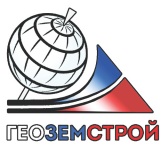 Общество с ограниченной ответственностью«ГЕОЗЕМСТРОЙ». Воронеж, ул. Ушинского, д. 4 аТел: (473)224-71-90, факс (473) 234-04-29E-mail: mail@geozemstroy.vrn.ruУТВЕРЖДЕНпостановлением министерствастроительства и архитектурыАрхангельской областиот «28» декабря 2022 г. № 81-пГЕНЕРАЛЬНЫЙ ПЛАН СЕЛЬСКОГО ПОСЕЛЕНИЯ «КИЗЕМСКОЕ» УСТЬЯНСКОГО МУНИЦИПАЛЬНОГО РАЙОНА АРХАНГЕЛЬСКОЙ ОБЛАСТИМатериалы по обоснованию внесений изменений ПЗТом I2021 годОбщество с ограниченной ответственностью«ГЕОЗЕМСТРОЙ». Воронеж, ул. Ушинского, д. 4 аТел: (473)224-71-90, факс (473) 234-04-29E-mail: mail@geozemstroy.vrn.ruЗаказчик: Государственное автономное учреждение Архангельской области «Архангельский региональный центр по ценообразованию в строительстве»Договор от г № 44 Инв. №_______Экз._______ ГЕНЕРАЛЬНЫЙ ПЛАН СЕЛЬСКОГО ПОСЕЛЕНИЯ «КИЗЕМСКОЕ» УСТЬЯНСКОГО МУНИЦИПАЛЬНОГО РАЙОНА АРХАНГЕЛЬСКОЙ ОБЛАСТИМатериалы по обоснованию внесений изменений ПЗТом IДиректор ООО «ГЕОЗЕМСТРОЙ»						Прилепин В. А.Начальник отдела градостроительстваи архитектуры									Поздоровкина Н. В.Инженер проекта									Сотникова Е. В.2021 годСостав авторского коллективаПеречень графических и текстовых материалов генерального плана «Киземское сельское поселение»ОглавлениеВведениеПроект генерального плана сельского поселения «Киземское» Устьянского муниципального района Архангельской области выполнен ООО «ГЕОЗЕМСТРОЙ» по заказу Государственного автономного учреждения Архангельской области «Архангельский региональный центр по ценообразованию в строительстве» на основании договора от г № 44.Основания для проведения работ:Распоряжение министерства строительства и архитектуры Архангельской области от __ ________ 2021 года № ___-р «О подготовке проекта генерального плана сельского поселения «Киземское» Устьянского муниципального района Архангельской области»;Приведение проекта генерального плана сельского поселения «Киземское» Устьянского муниципального района Архангельской области в соответствие требованиям Градостроительного кодекса Российской Федерации, в том числе по составу и содержанию текстовых и графических материалов, а также Требованиям к описанию и отображению в документах территориального планирования объектов федерального значения, объектов регионального значения, объектов местного значения, утвержденным приказом Министерства экономического развития Российской Федерации от  № 10.Разработка проекта генерального плана сельского поселения «Киземское» Устьянского муниципального района Архангельской области основывается на положениях Стратегии социально-экономического развития Архангельской области до 2035, стратегиями социально-экономического развития макрорегионов, отраслевых документов стратегического планирования Российской Федерации с учётом требований, определённых Градостроительным кодексом Российской Федерации, и схемами территориального планирования Российской Федерации.Проект генерального плана сельского поселения «Киземское» Устьянского муниципального района Архангельской области подготовлен с учетом следующих исходных данных и материалов:Материалы схем территориального планирования Российской Федерации:Схема территориального планирования Российской Федерации в области энергетики, утвержденная распоряжением Правительства РФ от  № 1634-р;Схема территориального планирования Российской Федерации в области высшего профессионального образования, утвержденная распоряжением Правительства РФ от  № 247-р;Схема территориального планирования Российской Федерации в области здравоохранения, утвержденная распоряжением Правительства РФ от  № 2607-р;Схема территориального планирования Российской Федерации в области федерального транспорта (в части трубопроводного транспорта), утвержденная распоряжением Правительства РФ от  № 816-р;Схема территориального планирования Российской Федерации в области федерального транспорта (железнодорожного, воздушного, морского, внутреннего водного транспорта) и автомобильных дорог федерального значения, утвержденная распоряжением Правительства РФ от  № 384-р.Схема территориального планирования Архангельской области, утвержденной постановлением Правительства Архангельской области от  № 608-пп;Схема территориального планирования Устьянского района Архангельской области утвержденной решением муниципального Совета муниципального образования "Устьянский муниципальный район" от  № 94;Стратегии социально-экономического развития Архангельской области до 2035 года, утвержденная областным законом от  № 57-5-ОЗ;Территориальная схема обращения с отходами, в том числе с ТКО, на территории Архангельской области утверждена постановлением Правительства Архангельской области от  № 144-пп (в редакции от  № 769;Муниципальная программа комплексного развития социальной инфраструктуры Киземского сельского поселения Устьянского района Архангельской области на 2019 – 2028 годы утвержденная постановлением администрации муниципального образования «Киземское» Устьянского района Архангельской области от  № 3;Муниципальная программа комплексного развития транспортной инфраструктуры Киземского сельского поселения Устьянского района Архангельской области на 2018 – 2027 годы утвержденная постановлением администрации муниципального образования «Киземское» Устьянского района Архангельской области от  № 27;Постановление Правительства РФ от 	№	709 «О критериях отнесения муниципальных образований Российской Федерации к монопрофильным (моногородам) и категориях монопрофильных муниципальных образований Российской Федерации (моногородов) в зависимости от рисков ухудшения их социальноэкономического положения»;Распоряжение Правительства РФ от  № 1398-р (ред. от ) «Об утверждении перечня монопрофильных муниципальных образований Российской Федерации (моногородов).Сведения государственного кадастра недвижимости (в соответствии с публичной кадастровой картой).Материалы официальных интернет-ресурсов: официальный сайт муниципального образования «Устьянский муниципальный район» Архангельской области (https://ustyany.ru/);официальный сайт сельского поселения «Киземское» Устьянского муниципального района Архангельской области (http://www.kizemskoe.ru/).Исходные данные, предоставленные структурными подразделениями Правительства Архангельской области, структурными подразделениями муниципального образования «Устьянский муниципальный район», иными учреждениями и организациями (том «Исходно-разрешительная документация»). Материалы Генерального плана сельского поселения «Киземское» Устьянского муниципального района Архангельской области, утвержденный решением Совета депутатов сельского поселения «Киземское» Устьянского муниципального района Архангельской области.Цели разработки внесения изменений:приведение градостроительной документации в соответствие с требованиями действующего законодательства;создание действенного инструмента управления развитием территории в соответствии с федеральным законодательством и законодательством Архангельской области.Основные задачи по внесению изменений: определение основных направлений и параметров территориального развития Сельского поселения «Киземское» Устьянского муниципального района Архангельской области;размещение объектов федерального, регионального и местного значения в соответствии с документами территориального планирования федерального и регионального уровней;установление границ сельского поселения и населённых пунктов, входящих в состав сельского поселения «Киземское» Устьянского муниципального района Архангельской области, в соответствии с требованиями ст. 23 Градостроительного кодекса РФ, путём внесения сведений в ЕГРН;подготовка документов в электронном виде для передачи в государственный кадастр недвижимости в порядке информационного взаимодействия сведений о границах поселения и населённых пунктов, входящих в состав сельского поселения «Киземское» Устьянского района Архангельской области;обеспечение открытости и публичности градостроительных решений;создание условий для устойчивого развития территорий сельского поселения, сохранения окружающей среды и объектов культурного наследия;обеспечение прав и законных интересов физических и юридических лиц;создание условий для привлечения инвестиций, в том числе путём предоставления возможности выбора наиболее эффективных территорий;актуализация прогнозов социально-экономического развития территории с учётом программ социально-экономического развития;В проекте генерального плана установлены следующие временные сроки его реализации:первая очередь – .;расчетный срок – . Нормативная правовая база:Проект генерального плана сельского поселения «Киземское» Устьянского муниципального района Архангельской области разработан в соответствии с законами и нормативными правовыми актами Российской Федерации, Архангельской области, нормативными правовыми актами Устьянского муниципального района, сельского поселения «Киземское»:"Градостроительный кодекс Российской Федерации" от  № 190-ФЗ;"Земельный кодекс Российской Федерации" от  № 136-ФЗ;"Лесной кодекс Российской Федерации" от  № 200-ФЗ;"Водный кодекс Российской Федерации" от  № 74-ФЗ;"Воздушный кодекс Российской Федерации" от  № 60-ФЗ;Федеральный закон от  № 131-ФЗ "Об общих принципах организации местного самоуправления в Российской Федерации";Федеральный закон от  № 33-ФЗ "Об особо охраняемых природных территориях";Федеральный закон от  № 73-ФЗ "Об объектах культурного наследия (памятниках истории и культуры) народов Российской Федерации";Федеральный закон от  № 52-ФЗ "О санитарно-эпидемиологическом благополучии населения";Федеральный закон от  № 7-ФЗ "Об охране окружающей среды";Федеральный закон от 24.07:2007 № 221-ФЗ "О кадастровой деятельности";Федеральный закон от  № 218-ФЗ "О государственной регистрации недвижимости";Федеральный Закон от  № 116-ФЗ "Об особых экономических зонах в Российской Федерации";Приказ Минрегиона РФ от  № 244 "Об утверждении Методических рекомендаций по разработке проектов генеральных планов поселений и городских округов";Приказ Минэкономразвития России от  № 10 "Об утверждении Требований к описанию и отображению в документах территориального планирования объектов федерального значения, объектов регионального значения, объектов местного значения и о признании утратившим силу приказа Минэкономразвития России от  № 793";СП 42.13330.2011 "Свод правил. Градостроительство. Планировка и застройка городских и сельских поселений (с Поправкой, с Изменением № 1)";СП 42.13330.2016 "Свод правил. Градостроительство. Планировка и застройка городских и сельских поселений. Актуализированная редакция СНиП 2.07.01-89*";СанПиН 2.2.1/2.1.1.1200-03 "Санитарно-защитные зоны и санитарная классификация предприятий, сооружений и иных объектов";Постановление Правительства Архангельской области от  № - 123-пп "Об утверждении региональных нормативов градостроительного проектирования Архангельской области";Решение Собрания депутатов муниципального образования «Устьянский муниципальный район» от «27» октября 2017 года № 510 «Об утверждении местных нормативов градостроительного проектирования сельского поселения «Киземское» Устьянского муниципального района Архангельской области;Решение Собрания депутатов муниципального образования «Устьянский муниципальный район» от «27» октября 2017 года № 506 «Об утверждении местных нормативов градостроительного проектирования муниципального образования «Устьянский муниципальный район» Архангельской области Список используемых сокращенийа/д – автомобильная дорогаВЛ – воздушная линия электропередачиГРС – газораспределительная станцияГТС – гидротехнические сооружения ДОУ – детские образовательные учреждениядр. – другоеКЛ – кабельная линия электропередачиКОС – канализационные очистные сооруженияМП – муниципальное предприятиен/д – нет данныхобесп. - обеспеченностьООПТ – особо охраняемые природные территорииПС – подстанцияр. – рекас/х – сельскохозяйственныйСЗЗ – санитарно-защитная зонат. е. – то естьТКО – твердые коммунальные отходыТП – трансформаторная подстанциятыс. – тысячачел. – человекшт. – штукаСокращенное наименование видов населенных пунктов, элементов улично-дорожной сети и идентификационных элементов объекта адресации используются в соответствии с Перечнем, утвержденным приказом Министерства финансов Российской Федерации от  № 171н «Об утверждении Перечня элементов планировочной структуры, элементов улично-дорожной сети, элементов объектов адресации, типов зданий (сооружений), помещений, используемых в качестве реквизитов адреса, и Правил сокращенного наименования адресообразующих элементов» (с изменениями на ) (редакция, действующая с ).КОМПЛЕКСНАЯ ОЦЕНКА И ИНФОРМАЦИЯ ОБ ОСНОВНЫХ ПРОБЛЕМАХ РАЗВИТИЯ ТЕРРИТОРИИЭкономико-географическое положениеСельское поселения «Киземское» административно и территориально входит в состав Устьянского муниципального района Архангельской области и располагается в южной его части. Кроме него в состав поселений района (всего – 16 МО) входят 14 сельских поселений (Березницкое, Бестужевское, Дмитриевское, Киземское, Малодорское, Лихачевское, Лойгинское, Орловское, Плосское, Ростовско-Минское, Синицкое, Строевское, Череновское, Шангальское) и 1 городское поселение (Октябрьское).Площадь территории сельского поселения составляет .Сельское поселение «Киземское» находится в  восточнее районного центра – пос. Октябрьский. Связь осуществляется по автомобильной дороге областного значения «Шангалы - Кизема». Автомобильного сообщения с посёлками Вонжуга и Сенгос нет. Cвязь с населенными пунктами сельского поселения осуществляется по Северной железной дороге.Административный центр поселения – поселок Кизема.В состав сельского поселения «Киземское» входят 3 населенных пунктов.Границы МО «Киземское» установлены Законом Архангельской области от  N 548-28-ОЗ «Об описании границ территорий муниципального образования «Устьянский муниципальный район» и вновь образованных в его составе муниципальных образований».По данным Управления Федеральной службы государственной статистики по Архангельской области и Ненецкому автономному округу численность населения на  г. составила 2 120 человек.Плотность населения составляет 26,0 чел./га.Уровень обеспеченности инженерно-транспортной и социальной инфраструктурой невысокий. Прежде всего, ощущается недостаток в коммуникациях теплоснабжения, водоснабжения и водоотведения. Для газоснабжения используется сжиженный газ (баллоны).Инженерная инфраструктура развита в основном в пос. Кизема, в остальных населенных пунктах за исключением электроснабжения, инженерные сети отсутствуют. Водоснабжение осуществляется из артезианских скважин. По территории сельского поселения с юга на север протекает река Кизема. Река Кизема несудоходная. Русло реки извилистое. Ширина основного русла от 30 до , преобладающая глубина 1,0 – . Около 90 % территории поселения покрыто лесами. Леса – смешанные с преобладанием хвойных пород.Экологическое состояние поселения удовлетворительное, предприятий с вредными выбросами нет. Административно-территориальное устройствоГраницы сельского поселения «Киземское» приняты согласно приложению 3 к Закону Архангельской области от  № 158-10-ОЗ «Об описании границ территорий муниципального образования «Устьянский муниципальный район» и вновь образованных в его составе муниципальных образований».Согласно Закону Архангельской области от  № 258-внеоч.-ОЗ «О статусе и границах территорий муниципальных образований в Архангельской области», статусом сельского поселения наделено Киземское сельское поселение с наименованием: сельское поселение «Киземское» Устьянского муниципального района Архангельской области (далее – муниципальное образование «Киземское»). В границы муниципального образования "Киземское" входят территории поселков Вонжуга, Кизема, Сенгос.Планировочная структура территорииОснову планировочной структуры составляют транспортные оси.Планировочная структура сельского поселения «Киземское» определяется следующими элементами:главными и второстепенными планировочными осями;зонами с различными направлениями хозяйственного использования;планировочными центрамиВ настоящее время планировочная структура сложилась достаточно четко.В границах сел расположены жилые, общественные и коммунально-производственные территории. Жилой фонд представлен в основном индивидуальной жилой застройкой с приусадебными участками, а также малоэтажной многоквартирной застройкой. Основные объекты обслуживания сосредоточены в п. Кизема. Природно-климатические условияКлиматические условияПо климату территория входит в Атлантико-континентальную область влажного умеренного пояса. Климат умеренно-континентальный, с коротким и прохладным летом, длительной и холодной зимой с устойчивым снежным покровом. Особенностью климата является частая смена воздушных масс при преобладании западного переноса. Прохождение циклонов с Атлантики вызывает пасмурную погоду с осадками, теплую зимой и прохладную летом. Наиболее часто атлантические циклоны приходят осенью и зимой. Климат характеризуется следующими радиационными показателями: величина суммарной солнечной радиации составляет 70 ккал/см-год, а радиационный баланс (с учетом залесенности территории) – 30 ккал/см-год. Сумма активных температур составляет 1650°С.Климатические особенности района исследований приведены по данным ближайших метеорологических станций: Шангалы, Вельск. Самым холодным месяцем является январь (-13,7°С), а самым теплым – июль (16,7°С). Количество атмосферных осадков составляет в среднем  и может достигать 770 мм/год. Максимум осадков приходится на период с апреля по октябрь, когда выпадает 69-72% осадков, причем среднемесячное количество осадков в июне, июле, августе и сентябре практически одинаково: 66-. В связи с таким распределением по сезонам 60% осадков выпадает в жидком виде. Величина испарения с поверхности составляет от 350 до 400 мм/год. Годовая норма испарения (Е), рассчитанная по методу Будыко составляет 390-, а по методу водного баланса – 407-430 мм/год. Максимально возможное испарение (Ео) достигает 500 мм/год. С учетом того, что подзональное значение Е/Ео равно 0,85-0,9, максимальное реальное испарение в районе не может превышать 450 мм/год. Энергетический эквивалент осадков равен 42 ккал/см2-год. Таким образом, осадки не обеспечены энергетическими ресурсами для испарения, что может приводить к консервации влаги в ландшафте, особенно в условиях слабого дренажа.Для климата характерна хорошо выраженная смена сезонов, что проявляется в годовом ходе температуры воздуха и распределении атмосферных осадков. Самый длинный сезон – зимний – 5-6 месяцев. Он характеризуется интенсивной циклонической деятельностью и частой адвекцией холодных арктических воздушных масс с севера и северо-востока, что приводит к понижению температуры до -40°С (минимум -48°С). Зимние осадки достигают , большая часть их выпадает в твердом виде. В среднем снежный покров устанавливается 19 октября, при средней мощности снега . В зимний период почва промерзает на глубину около  (минимум – , максимум – до 70).Весна наступает в первой декаде апреля и характеризуется небольшим количеством осадков; сходом снега в последней декаде апреля–первой декаде мая; сменой циркуляции, которая проявляется в ослаблении процесса перемещения циклонов с Атлантики. Последние заморозки заканчиваются в конце мая, а переход температуры через 5°С отмечается в конце апреля – начале мая. Весной, до оттаивания почвы, влажность воздуха достаточно велика – 65-70%, в мае она снижается; нередки в районе весенне-летние засухи продолжительностью 1-2 месяца.Лето наступает в третьей декаде мая – первой декаде июня и характеризуется влиянием циклонов с юго-запада, большим количеством осадков. Лето относительно теплое, но короткое.таблица 1Характеристика безморозного периода Устьянского районаПродолжительность безморозного периода по Устьянскому району – 110-115 дней: с конца мая по начало сентября.Период с положительными температурами – около 190 дней с середины апреля по середину октября; однако здесь характерны частые заморозки, сокращающие безморозную часть года иногда до 40-50 дней (с конца июня по начало августа).В первой декаде сентября начинается осень, для которой характерно усиление циклонической деятельности, обусловливающее пасмурную погоду с частыми усилениями ветра. Переход температуры через 5° происходит в третьей декаде сентября. Первые заморозки в среднем начинаются 11 сентября. Осенние осадки составляют 20 – 25% годовых.В формировании климата района принимают участие разнообразные воздушные массы. Наибольшее значение имеют циклонические массы воздуха из северной Атлантики и холодный сухой арктический воздух, вторгающийся из района Карского моря. Значительно реже вторгаются морские арктические массы, приносящие морозы вместе с метелями; иногда зимой с севера Сибири приходят массы континентального морозного воздуха. Кроме того, на климат исследуемой территории влияют тропические континентальные воздушные массы с юго-запада – к этому воздействию приурочены максимальные температуры.В целом на территории господствует циклональный тип погоды (путь преимущественного прохождения атлантических циклонов лежит как раз на 60°); облачных дней около 50%.Основная черта климата, позволяющая рассматривать его как фактор формирования ландшафтов, это соотношение тепла и влаги. Выражением этого соотношения является коэффициент увлажнения Иванова. Для изучаемого района он выше 1, что создает предпосылки для заболачивания территории.Рельеф и геологияРельеф В морфоструктурном отношении территория входит в состав Онего-Северодвинско-Мезенской равнины, основными морфологическими элементами которой являются обширные водораздельные плато с преобладающими высотами в  и низины, занятые хорошо разработанными речными долинами. Устьянский район расположен в пределах Важско-Северодвинского междуречья, к которому относятся Устьянское плато и Устьянско-Кокшеньгская возвышенность. Его поверхность обусловлена морфоструктурой более низкого ранга: слабоволнистой субгоризонтальной субледниковой равниной с абсолютными отметками 130-. Она сложена комплексом четвертичных отложений, залегающих на поверхности «столового» плато пород сухонской свиты. Для этой равнины характерны: 1) моренные формы, связанные с ледниковой аккумуляцией в ранне- и позднемосковское время и сложенные суглинками с включением кольско-карельских (38-73%) и местных пород (26-62%);2) озерно-ледниковые формы, созданные в результате озерно-ледниковой аккумуляции и денудации, частично абразии, в позднемосковское-валдайское время и сложенные песками и супесями с гравием, галькой, дресвой и щебнем кристаллических и осадочных (из местных – мергели) пород. Собственно озерно-ледниковая равнина занимает возвышенные  части  междуречий. По характеру рельефа она слабовыпуклая, чаще плоская.На плоских, слабонаклонных водораздельных равнинах локально выражен суффозионный рельеф: в основном это западинообразные понижения, занятые обычно болотами.Современная долинная сеть приурочена к разрывным нарушениям. Основные ее черты сформировались после отступления ледника и спуска приледниковых озер. Результатом отступания ледника и снятия ледникового подпора стало понижение базиса эрозии и образование террас. В долинах рек 3 порядка выделяются I, II, III надпойменные террасы.Более мелкие эрозионные формы выработаны временными водотоками, которые имеют небольшую глубину вреза. На приводораздельных плоских поверхностях эрозионные формы сменяют линейные долиноподобные ложбины с очень пологими склонами (1-2°, в большинстве случаев менее 1°) с повышенным увлажнением за счет внутрипочвенного стока.Плоский характер рельефа обусловливает слабую дренированность обширных водораздельных равнин, что является причиной распространения на междуречьях болотных голоценовых отложений. Они представлены, как правило, верховыми торфами и имеют небольшую мощность – максимальные значения немногим больше . Формирование этих отложений началось 6300-6800 лет назад.Структура рельефа отличается четкой ортогональностью и иерархичностью. Разрывно-блочная структура литогенной основы создает предпосылки дифференциации компонентов ландшафта. Выявлено, что тектонические «микроблоки» достоверно отличаются по многим свойствам как литогенной основы, так и биокосных и биотических компонентов ландшафта, их границы одновременно разделяют ареалы с разными типами межкомпонентных отношений. Например, отмечается отличие «микроблоков» по степени зависимости оподзоливания от мощности песчано-супесчаного плаща.Геологическое строениеВ тектоническом отношении поселение расположено в северо-западной части Московской синеклизы, а точнее в северо-западной части Чадромской депрессии. Она расположена между Онежским выступом Балтийского щита на западе и Сухонским поднятием (валом) на востоке и ограничена глубинными региональными разломами северо-восточного простирания. Частично территория входит в зону Среднерусского авлакогена, прибортовые части которого осложнены поднятием фундамента. По северному борту этого авлакогена находится Сухонский вал, состоящий из ряда куполовидных поднятий.Положение района вблизи осевой части Московской синеклизы обусловливает значительную погруженность кристаллического архейско-протерозойского фундамента Восточно-Европейской платформы. По фондовым данным кровля фундамента залегает на глубине 1,6- (ориентировочно 2800-). В пределах Чадромской депрессии фундамент имеет блоковое строение, причем отмечается наличие тектонических нарушений субмеридионального направления.Унаследованность структурных элементов фундамента прослеживается при блоковых движениях в процессе образования осадочного чехла.Несмотря на относительную стабильность платформенного основания, север Русской равнины активно вовлечен в неотектонические движения. В неотектоническом отношении территория относится к Вельскому макроблоку, который приурочен к северо-восточной относительно приподнятой части Московского геоблока. В целом для него характерен четко выраженный новейший тектонический план – вытянутость основных структурных элементов в северо-восточном направлении, характерно развитие обратных соотношений рельефа земной поверхности и погребенного фундамента, соотношение крупных форм рельефа и приповерхностных структур чехла большей частью прямое, изредка обратное. Неотектонические движения имеют разный знак, т.е. представлены как поднятиями (+), так и опусканиями (-), что выразилось в конечном итоге в характере рельефа. Кроме того, неотектонические движения заключались в блоковых подвижках вдоль разломов в фундаменте, что обусловило пликативные дислокации верхней части чехла, характеризующиеся небольшой амплитудой и влияющие на образование ослабленных трещинноватых зон – линеаментов. Смена ориентации линеаментов считается важным индикатором разнонаправленности и разной интенсивности неотектонических движений. Для междуречья Северной Двины, Ваги и Сухоны отмечаются системы крупных разрывных нарушений северо-западного и северо-восточного простираний, к которым, в частности, приурочена долина реки Устья. Линеаменты проявляются в структуре гидрографической сети и на более низком уровне. На географической карте территории отмечается четкая ориентация течения практически всех водотоков с северо-запада на юго-восток или с северо-востока на юго-запад, чередование фактически прямолинейных участков речных долин с их крутыми коленообразными изломами, впадение большинства притоков под прямым углом друг напротив друга.В период позднего протерозоя и палеозоя территория севера Русской равнины неоднократно затоплялась морскими бассейнами – происходило формирование осадочного чехла. Его верхняя часть в изучаемом районе представлена породами татарского яруса верхней перми. Представлены горизонты: уржумский – 2 свиты –нижнеустьинская и сухонская; северодвинский.В кровле осадочного чехла выработано «столовое плато», к которому приурочена Устьянско-Кокшеньгская возвышенность. Неотектонические движения способствовали и, вероятно, усилили дифференциацию дочетвертичного рельефа. Таким образом, контуры основных морфоструктур были заложены до начала четвертичного периода.Четвертичные отложения и история развитияМощность, характер и распределение четвертичных отложений обусловлены спецификой плейстоценовой истории развития территории. Окское и днепровское оледенения сгладили дочетвертичный рельеф Устьянского плато; следов этих оледенений на территории не обнаружено. Четвертичные породы это, главным образом, продукты московского оледенения (130-100 тысяч лет назад). Мощность четвертичных отложений колеблется от 0,5 до . Такая мощность отложений невелика для севера Русской равнины, что, по-видимому, связано с выступом дочетвертичного рельефа (к северу от Устьянского плато мощность морены достигает ). Кроме того, морена насыщена дресвой и даже глыбами карбонатных пород, захваченных ледником с поверхности плато.Таяние московского ледника привело к образованию в бассейне Северной Двины обширного и глубокого приледникового озера с максимальным уровнем стояния 205-. Вероятно, в это время происходила частичная переработка московской морены и формирование озерно-ледниковых отложений при седиментации по глубоководному варианту. В настоящее время они сохранились, в основном, на плоских водораздельных равнинах и представлены ленточными глинами, иногда тяжелыми суглинками зеленовато-коричневого цвета, плотными, слоистыми. В зонах межблоковых разломов дочетвертичных пород размыв моренных суглинков и отложение ленточных глин шли достаточно активно. На возвышенных частях блоков часто морена сохранялась почти нетронутой; напротив, на склонах блоков она с поверхности обычно перекрыта песками и супесями, в разломные зоны донными течениями заносились также мелкозернистые супеси и лессовидные суглинки.В позднеплейстоценовое время территория не захватывалась валдайским оледенением (в максимальную стадию развития оно доходило до низовий Ваги), однако влияние его на рельеф, отложения и на современную ландшафтную структуру было исключительно велико. Во время этого оледенения снова образовалось приледниковое Важское  озеро, занимавшее широкие речные долины Ваги и Кокшеньги. Данное озеро периодически затапливало исследуемую территорию, уровень озера, в среднем, составлял . Таким образом, в прибрежной части этого озера шли процессы волновой абразии и озерной седиментации по береговому варианту. В результате этими процессами была создана сложная мозаика озерно-ледниковых отложений, главным образом, супесей и песков. Моренные отложения до высот 155- перекрыты супесями разной мощности, а сохранившиеся участки морены были окружены полосами отмостки из вымытых валунов, глыб и щебня. В период, когда уровень подпрудного озера достигал отметок 110-, сформировались, вероятно, аккумулятивные террасы в речных долинах. Водно-ледниковыми потоками были созданы зандры в долинах Ваги и Кокшеньги.Таким образом, в результате сложной истории развития в четвертичное время на территории были сформированы преимущественно многочленные четвертичные отложения. Их пространственное распределение отличается большим разнообразием и мозаичностью. На междуречьях в верхней части четвертичной толщи широко распространены двучленные отложения, представляющие собой комплекс из суглинков и перекрывающих их песков, и супесей небольшой мощности: 30-. Подстилающие суглинки, как правило, моренные, а пески и супеси – озерно-ледниковые.Почвенный покровВ почвенно-географическом отношении территория относится к Онего-Северодвинской провинции среднетаежной подзоны подзолистых почв. По Почвенному районированию территории Архангельской области район входит в холодную избыточно влажную слабодренированную территорию подзоны средней тайги и относится к Устьянско-Вилегодскому району подзоны подзолистых почв.Особенность Онего-Северодвинской провинции связана с тем, что среди почвообразующих пород преобладают двучленные отложения.таблица 2Почвообразующие породы Онего-Северодвинской провинцииВ целом, почвенный покров этой провинции отличается большим разнообразием. Под еловыми и смешанными лесами развиты подзолистые почвы, главным образом, сильноподзолистые на суглинистых (11,4% площади) и на двучленных отложениях (9,1%), а также подзолы и подзолистые контактно-глееватые почвы на двучленных отложениях (10%). Под сосновыми лесами на песках формируются железистые подзолы (10,7%) (Добровольский, Урусевская, 1984). На выходах коренных карбонатных пород по берегам рек встречаются участки дерново-карбонатных почв.Для Онего-Северодвинской провинции характерен высокий коэффициент заболоченности, т.е. процент площади, занимаемой полугидроморфными и гидроморфными почвами от площади провинции. Он составляет в Онего-Северодвинской провинции 45. Высокое значение коэффициента заболоченности указывает на широкое распространение полугидромофных и гидроморфных условий, поэтому в почвах наблюдается глееватость и оторфованность.таблица 3Соотношение почв Онего-Северодвинской провинции по степени гидроморфностиНа недренированных плоских широких междуречьях под заболоченными еловыми и сосновыми лесами распространены торфяно-, торфянисто-подзолисто-глеевые и глееватые (23,3% площади), торфянисто-глеевые иллювиально-гумусовые почвы, хотя в целом иллювиально-гумусовые процессы выражены слабо. Широко развиты почвы болотного ряда: верхового (10,1% от площади провинции), переходного (1,3%), низинного типов (0,8%). Последние встречаются, главным образом, на поймах рек.Основным процессом почвообразования является оподзоливание – вынос из верхней части почвенного профиля всех растворимых веществ; в полной мере оподзоливание проявляется в автономных и трансэлювиальных позициях с нормальным увлажнением. В развитии подзолистого процесса решающую роль играет и состав растительности. Разные древесные породы обладают разным оподзоливающим действием. Например, ель имеет наиболее сильное оподзоливающее влияние, так как при разложении ее остатков образуются наиболее агрессивные кислоты. Слабее влияние сосны и березы. Из напочвенного покрова наиболее сильно оподзоливающее действие мхов (кукушкин лен и сфагновые мхи). На территории района существуют все условия для развития подзолистых почв. Региональная специфика связана с действием нескольких факторов. Один из них – близость карбонатных пород перми, что обусловило карбонатность моренных суглинков. Это способствует замедлению подзолообразовательного процесса в почвах.Второй фактор – двучленность почвообразующих пород. Она приводит к формированию контактно-глеевых или контактно-осветленных почв. Наиболее распространенные сочетания: пески на легких и средних суглинках; супеси на средних и тяжелых суглинках; легкие суглинки на тяжелых суглинках или глинах.Отличительной чертой подзолистых почв на двучленных наносах является присутствие на контакте пород специфических контактно-осветленных, контактно-глеевых и глееватых горизонтов. Почвы, формирующиеся на двучленных отложениях, относятся к текстурно-подзолистым. К плоским, слабоволнистым междуречным равнинам приурочены текстурно-подзолистые иллювиально-железистые почвы. Неоднородность литогенной основы обусловливает разные условия увлажнения и, следовательно, различный характер и степень выраженности процессов глееобразования. В подзолистых почвах на двучленных отложениях выражены три вида оглеения – поверхностное (глееватые), глубокое (глееватые и глеевые) и контактное (глееватые). В условиях большого количества осадков и слабого дренажа на плоских междуречных равнинах может формироваться избыточное застойное увлажнение территории. Это приводит к накоплению торфянистой массы разной степени разложения и разной мощности и формированию торфянисто-подзолистых глеевых и глееватых почв. В западинах на плоских междуречьях развиваются комплексы болотных почв (торфяно-глееземы, олиготрофные торфяники). В хорошо дренированных местностях наиболее распространены сочетания дерново-подзолистых, агродерново-подзолистых и дерново-карбонатных почв. Появление не типичных для тайги дерново-карбонатных почв является отличительной особенностью территории.  Они приурочены к выходам по склонам долин пермских мергелей. На формирование почвенно-растительного покрова, помимо близости к границе южной тайги, сильное влияние оказали локальные факторы, в первую очередь особенности рельефа, геологического строения и варьирования состава четвертичных отложений. Большое влияние карбонатности моренных суглинков, щелочности грунтовых вод на почвенно-растительный покров выражается в существенно большем, чем в обычной средней тайге, развитии травяной и кустарниковой растительности и появлении в ней видов, характерных для смешанных и широколиственных лесов, меньшем оподзоливании почв и их большей гумусированности.На почвенно-растительный покров изучаемой территории оказала мощное влияние антропогенная деятельность на протяжении последних одного-двух веков. Карбонатность моренных суглинков и относительное богатство почв территории обусловили интенсивность ее сельскохозяйственного освоения. Это выражалось в распахивании больших площадей.Кроме того, сильное воздействие на растительность района исследований оказали вырубки. К настоящему времени, вероятно, к коренным лесам в районе можно отнести лишь сосняки на верховых болотах и небольшие участки хвощево-сфагновых ельников на водораздельных поверхностях. Древостой на остальной площади находится на тех или иных стадиях восстановительных сукцессии и его возраст, по-видимому, нигде не превышает 80-90 лет.Водные ресурсыРеки территории относятся к бассейну р. Сев. Двина. По территории поселения протекают из крупных реки Устья и Верюга и более мелкие речки (Порожница, Сенюга, Бариха и др.). Основное питание рек – снеговое, на которое приходится более 50% стока, что позволяет отнести их к типу рек с преимущественно снеговым питанием. Остальную часть составляют дождевое и грунтовое питание.В водном режиме выделяются: высокое весеннее половодье, летняя межень, изредка с дождевыми паводками, и зимняя межень. Поэтому на весну приходится около 60% годового стока, на лето 10-20%, на осень около 20%, на зиму 5-10%.Ледостав на реках изучаемого района начинается в конце первой декады ноября, а полностью реки освобождаются ото льда в последней декаде апреля. На весенний сток уходит около 80% максимальных активных влагозапасов, т.е. влагозапасов снега и почв. Последние, по ст. Вельск, в марте составляют , а величина весеннего паводка в апреле-мае – . Немаловажное значение имеет соотношение величины испарения и стока, которое характеризует гидрологический режим рек. Для среднетаежной подзоны тайги характерно преобладание испарения над стоком только в течение лета. Величина испарения увеличивается весной и в мае уже лишь немного уступает величине стока. В первую половину лета (июнь), сток составляет еще значительную величину, хотя сильно уступает испарению. Во вторую половину лета (июль, август) и начало осени расход влаги на испарение заметно превышает величину стока. Однако летнее испарение почти полностью обеспечивается осадками. С октября картина довольно резко меняется – в октябре-ноябре наблюдается вторичный максимум стока, знаменуя собою осенний период в гидрологическом режиме.ГидрогеологияТерритория исследований входит в Северо-Двинский бассейн Восточно-Европейской провинции подземного стока. В восточных частях этого бассейна основным источником подземного питания рек является водоносный комплекс пород верхней перми, а, зонами разгрузки подземных вод верхнепермского водоносного комплекса являются зоны линеаментов. Подземные воды исследований относятся к областям с минерализацией вод 0,5-1,0 г/л; их воды формируются при взаимодействии с терригенными и карбонатными породами в областях дренирования и в соседних с ними областях транзита.Подземные воды территории формируются в водоносных горизонтах четвертичных –  озерно-ледниковых и моренных  отложений и породах сухонской свиты верхней перми. Глубина залегания водоносных горизонтов различная: от нескольких сантиметров до  м – на хорошо дренированных придолинных участках. Особую роль играют водоносные горизонты современных болотных отложений, занимающих неглубокие бессточные или слабосточные котловины в центральных частях междуречий. Глубина их залегания: 0-. Кроме этих водоносных горизонтов отмечаются горизонты современных аллювиальных отложений на поймах.Для подземных вод отмечается повышенная минерализация (max до 1,2 г/л) и нейтральная или слабощелочная реакция (maxpH 8,6). Объясняется это тем, что близко к поверхности залегают пермские породы, в том числе и мергели. Поэтому колодцы зачастую вскрывают водоносные горизонты пермских пород, что приводит к высокой минерализации их вод, а наличие мергелей обусловливает их высокий рН. Мергели служат источником ионов: НСОз-, Са2+, Mg2+, которые являются преобладающими в водах. Эти же ионы являются доминантными в водной вытяжке пермских пород. Среди катионов отмечается присутствие в подземных водах Na+ и К+ при преобладании Na+ над К+. Это связано, вероятно, с тем, что в местных породах, особенно в четвертичных отложениях – в водной вытяжке содержание Na больше К. Отличительная черта ионного состава подземных вод – наличие в водах NO3-, причем в количествах сравнимых с Cl- ионом.Лесосырьевые ресурсыНа территории сельского поселения «Киземское» располагается Киземское участковое лесничество Устьянского лесничества согласно Лесохозяйственным регламентам Устьянского лесничества Архангельской области, утвержденные постановлением Министерства природных ресурсов и лесопромышленного комплекса Архангельской области от  №31п.Устьянское лесничество Архангельской области расположено в южной части Архангельской области в пределах Устьянского муниципального района. Протяженность территории лесничества с севера на юг – , с запада на восток – . На основании Перечня лесорастительных зон Российской Федерации и Перечня лесных районов Российской Федерации, утвержденных  Приказом Министерства природных ресурсов и экологии  Российской Федеарции от  № 367, территория Устьянского лесничества относится к таежной лесорастительной зоне и к Двинско-Вычегодскому  таежному району европейской части Российской Федерации.По лесотаксационному районированию Устьянское лесничество отнесено:в отношении применения всех лесотаксационных нормативов – к среднетаежному подрайону Северо-Восточного лесотаксационного района;в отношении нормативов таксации сортиментной и товарной структуры – к Северотаежному району.Устьянское лесничество полностью находится в границах Устьянского муниципального района. В состав Устьянского лесничества входят 13 участковых лесничеств. таблица 4Структура лесничеств Устьянского муниципального районаНа основании Перечня лесорастительных зон Российской Федерации и Перечня лесных районов Российской Федерации, утвержденных Приказом Министерства природных ресурсов и экологии Российской Федерации от  № 367, территория Устьянского лесничества относится к таежной лесорастительной зоне и к Двинско-Вычегодскому таежному району европейской части Российской Федерации. таблица 5Распределение лесов лесничества по лесорастительным зонам и лесным районамРаспределение лесов лесничества по целевому назначению и категориям защитных лесов основано на нормах Лесного кодекса Российской Федерации. В случае, когда леса одновременно выполняют множество защитных функций, они в учетных документах относятся к той категории защитных лесов, режим пользования которой отличается более строгими ограничениями, но при использовании лесов учитываются ограничения, накладываемые всеми категориями.В Устьянском лесничестве выделены следующие категории лесов:леса, расположенные в водоохранных зонах;леса, выполняющие функции защиты природных и иных объектов:леса, расположенные в первом и втором поясах зон санитарной охраны источников питьевого и хозяйственно-бытового водоснабжения;леса, расположенные в защитных полосах лесов;леса, расположенные в зеленых зонах;ценные леса:запретные полосы лесов, расположенные вдоль водных объектов; эксплуатационные леса.РастительностьПо схеме физико-географического районирования поселение относится к Двинско-Мезенской провинции лесной области Русской равнины. Ландшафты изучаемой территории относятся к типу бореальных типично умеренно континентальных восточноевропейских; к подтипу среднетаежных; к видовой группе ландшафтов возвышенных платформенных равнин; к виду моренных, моренно-эрозионных, в области среднечетвертичного оледенения.В геоботаническом отношении поселение располагается в Устьянском округе Северодвинско-Верхнеднепровской подпровинции Североевропейской и таежной провинции. Он относится к среднетаежной подзоне.Облик зональной растительности района был сформирован в конце суббореального периода (примерно 3,0-3,2 тысяч лет назад) благодаря заметному увеличению влажности климата. Современные условия близки к климатическому оптимуму ели (высокая влажность воздуха и верхних горизонтов почв в вегетационный период, особенно ранней весной до оттаивания почвы, а также сравнительно прохладное лето и снежная, с частыми оттепелями зима).Для растительности территории характерно исчезновение центрально-европейских видов и все большее влияние видов сибирских. Так, в древостое (преимущественно на заболоченных местообитаниях) появляется подвид ели: ель сибирская (Picea obovata), но преобладает ель обыкновенная (Picea abies). На данной территории происходит перекрытие ареалов этих подвидов ели, что приводит к образованию промежуточных, гибридных форм (Picea abies+obovata). На северо-западной границе своего ареала здесь находится пихта (Abies sibirica). Положение территории вблизи границы с южной тайгой определяет также при преобладании бореальных, гипоарктических видов появление видов неморальных. Среди неморальных видов встречаются копытень европейский (Asarum europaeum), звездчатка жестколистная (Stellaria holosted), вороний глаз (Paris quadrifilia) и др.Близость территории к границе с южно-таежной подзоной обусловила также проявление в облике биогеоценозов таких черт, как увеличение ярусности, сомкнутости и полноты древостоя, увеличение роли кустарникового и травяно-кустарничкового ярусов и снижение – мохово-лишайникового.Для растительного покрова характерны сочетания зональных еловых лесов и производных типов леса: березовых и сосновых. Из других видов древесных пород в виде примеси в лесах могут встречаться осина обыкновенная (Populus tremula) и пихта сибирская.Для территории характерно практически полное отсутствие коренной растительности. Исходными лесами выступают ельники: на дренированных плакорах это ельники зеленомошной группы с черникой, брусникой и мелкотравьем; на менее дренированных участках водоразделов и склонах – ельники-долгомошники. На пониженных участках междуречий в условиях застойного увлажнения произрастали осоково- и хвощево-сфагновые ельники. Вырубки, пожары изменили характер растительного покрова – место исходных еловых лесов практически повсеместно заняли вторичные леса на разных стадиях восстановительной сукцессии, для которых характерно практически повсеместное присутствие в первом ярусе сосны обыкновенной (Pinus sylvestris). Во многих местообитаниях сосна является лесообразующей породой.В депрессиях рельефа при интенсивном застойном увлажнении формируются сфагновые ельники и сосняки. Последние распространены по краям болот. Для них характерна низкая производительность древостоя и флористическая бедность травяно-кустарничкового яруса.Избыточное увлажнение обусловливает и формирование болот. Заболоченность территории от 4% до 10-15%. Встречаются болота 3 типов: верховые, переходные и низинные. Преобладают верховые, распространенные на слабодренируемых участках междуречий. Это кустарничково-пущицево-сфагновые болота с редкостойным сосновым мелколесьем или же безлесной центральной частью и залесенными окраинами переходного типа, где древесный ярус состоит из сосны и березы пушистой, в подлеске –различные виды рода Salix, в травяном ярусе – осоки и хвощи. Они относятся к группе северо-восточноевропейских сфагновых верховых болот.Небольшие низинные болота встречаются в притеррасных частях пойм рек. Большинство их частично или полностью залесены (береза, сосна, ель).Помимо лесных и болотных растительных сообществ, распространены луга. Среди материковых суходольных лугов наиболее распространены полевицевые, душисто-колосковые и пустошные (белоусовые и извилисто-щучковые), а среди низинных – крупнозлаковые, мелкоосоковые и влажно-разнотравные луга. Их существование возможно лишь при постоянном антропогенном воздействии – сенокошении и выпасе скота. Использование лугов как сенокосные угодья и пастбища определяет животноводческую специализацию хозяйств.В растительном покрове пойм сочетаются ольховые, ивовые, черемуховые, березовые леса и луга с разнообразным видовым составом. Повышенные участки пойм заняты ивово-ольховыми мелколесьями, часто с черемухой и осиной, с хорошо развитым кустарниковым ярусом из черной и красной смородины, жимолости, ив и густым травостоем из сныти (Aegopodium podagraria) и влажнолуговых видов. По понижениям произрастают сообщества камышовой, остроосоковой и таволговой групп ассоциаций. По понижениям произрастают ельники таволговые с примесью осины и березы, для которых типичны мочажины с вахтой трехлистной (Menyanthes trifoliata) и сфагнумами. В поймах рек сильно антропогенное влияние (сенокошение, выпас), что обусловило формирование вторичных разнотравно-злаковых лугов с активным участием корневищных злаков и мелкотравья. Высокотравные влажные луга, встречающиеся на поймах и днищах ложбин, состоят, главным образом, из таволги вязолистной (Felipendula ulmaria), бодяка разнолистного (Cirsium heterophyllum), гравилата речного (Geum rivale), герани лесной (Geranium sylvaticum), купальницы европейской (Trollius europaeus).Ресурсы дикоросовК пищевым лесным ресурсам относятся дикорастущие плоды, ягоды, грибы, семена, березовый сок и подобные лесные ресурсы.Заготовка пищевых лесных ресурсов и сбор лекарственных растений представляет собой предпринимательскую деятельность, связанную с изъятием, хранением и вывозом таких растений лесных ресурсов из леса.Граждане и юридические лица осуществляют заготовку пищевых лесных ресурсов и сбор лекарственных растений на основании договора аренды лесного участка. Лица, которым предоставлено право использования лесов для заготовки пищевых лесных ресурсов и сбора лекарственных растений, должны применять способы и технологии, исключающие истощение лесных ресурсов.Граждане имеют право свободно находиться в лесу и бесплатно заготавливать пищевые лесные ресурсы, собирать лекарственные растения для собственных нужд. Порядок заготовки гражданами пищевых лесных ресурсов и сбора ими лекарственных растений для собственных нужд регламентируется законами субъектов Федерации (областной закон от  №431-21-03). Субъектом РФ устанавливаются сроки заготовки пищевых лесных ресурсов, которые должны учитывать период массового созревания урожая ягод, плодов, грибов или оптимального накопления в них полезных биологически активных веществ.Запрещается осуществлять заготовку и сбор грибов и дикорастущих растений, виды которых занесены в Красную книгу Российской Федерации, красную книгу Архангельской области, или которые признаются наркотическими средствами.Лица, арендующие лесные участки для заготовки лесных ресурсов и сбора лекарственных растений, имеют право:осуществлять использование лесов в соответствии с условиями договора;создавать при необходимости лесную инфраструктуру (лесные дороги, лесные склады и другие объекты);размещать на представленных лесных участках сушилки, грибоварни, склады и другие временные постройки.Животный мирФауна типична для таежной зоны европейской части России. Как правило, млекопитающие впадают в зимнюю спячку и имеют густой мех. На территории области широко распространена боровая дичь, медведь, росомаха, куница, бурундуки.Так же в лесах обитают рябчики, рыси, волки, белки, норки, бобры, ондатры, зайцы.Имеются разнообразные насекомые, в том числе таежный гнус; из птиц обитают тетерев, глухарь, рябчик, дятел, синица, снегирь, пищуха; из рыб: морские – сельди, навага, корюшка, треска, камбала и речные - щука, окунь, налим, язь, лещ, ерш.Особо охраняемые природные территорииОсобо охраняемых природных территорий на территории сельского поселения «Киземское» нет.Культурное наследиеОбъекты культурного наследияНа территории сельского поселения «Киземское» объектов культурного наследия не расположено.Социально-экономическое развитиеОснову промышленного комплекса сельского поселения «Киземское» составляют предприятия лесной промышленности и предприятия транспорта. Основным видом экономической деятельности поселка в настоящее время является розничная торговля.На территории сельского поселения «Киземское» имеется единственное учреждение транспорта: ОАО «РЖД».Сельскохозяйственное производство в сельского поселения «Киземское» отсутствует.В настоящее время, сельского поселения «Киземское» обладает неразвитой сферой туризма. в то же время обладая потенциалом для развития событийного туризма. НаселениеДинамика численности населенияПо данным Федеральной службы государственной статистики по Архангельской области численность населения сельского поселения «Киземское» на 2022 составила 2 120 чел.Таблица 6Динамика численности населения за последние 5 лет, человекЧисленность населения за последние 5 лет постепенно снижается и уменьшилось на 235 человека.Численность населения за последний межпереписной период изменилась за счет двух составляющих: естественной убыли и миграционной убыли.Демографическая ситуация в сельского поселения «Киземское» обусловлена отрицательным естественным приростом и отрицательным миграционным приростом, что особенно сказывается на малых пунктах сельского поселения - посёлках Вонжуга и Сенгос.В Устьянском районе, как и в Архангельской области, наблюдается отрицательная миграция, причем в районе уровень миграции значительно выше, чем по области в целом.Больше всего процессам миграции подвержена трудоспособная часть населения. Основными причинами отрицательного сальдо миграции является не достаточно развитые социальная и экономическая сферы. Трудовые ресурсыНаселение сельского поселения «Киземское» в зависимости от участия в общественном производстве и характера трудовой деятельности относится к: самодеятельному населению (работающие лица трудоспособного возраста, работающие лица пенсионного возраста), которое в свою очередь делится на: градообразующую группу, состоящую из трудящихся предприятий, учреждений и организаций градообразующего значения. К предприятиям, учреждениям и организациям градообразующего значения относятся: промышленные и сельскохозяйственные предприятия; хозяйственные учреждения. обслуживающую группу – трудящиеся предприятий и учреждений обслуживания населения (предприятия, учреждения обслуживания, административные, общественные, детский сад, школа, ФАП). несамодеятельному населению: дети до 16 лет; лица старше 16 лет, обучающиеся с отрывом от производства; неработающие лица в возрасте старше трудоспособного; неработающие инвалиды и лица, получающие пенсию на льготных условиях; лица трудоспособного возраста, занятые в домашнем и личном подсобном хозяйстве, безработные. Трудовые ресурсы формируются из лиц трудоспособного населения в трудоспособном возрасте, лиц старших возрастов и подростков, занятых в экономике.Численность. граждан, состоящих на регистрационном учете в органах службы занятости населения на  г.:не занятые трудовой деятельность - 50 человекбезработных - 48Прогноз численности населенияОпределение перспективной численности населения в составе изменений в генеральном плане сельского поселения «Киземское» необходимо для расчета нормативных показателей развития сети объектов социальной, инженерной и транспортной инфраструктуры на расчетный срок.Для оценки перспективной численности и структуры населения в качестве базовой гипотезы рассматривались 2 варианта демографического развития.Вариант 1 предполагает сохранение темпа роста или снижения показателей естественного прироста и миграции, заданного в исходном году. В данном варианте применении метод экстраполяции.Расчет произведен по следующей формуле: Hp = Нф (1+ (kП +kМ)/1000)t, где Hp – перспективная численность населения, чел., где р – расчетный период;Нф – фактическая численность населения в исходном году (2261 чел.);kП – коэффициент среднегодового естественного прироста населения (-21,2‰);kМ – коэффициент среднегодового механического прироста населения (-10,2 ‰);t – расчетный срок. За исходную базу перспективных расчетов взяты сложившиеся в сельском поселении на . уровни рождаемости и смертности населения.Таким образом, перспективная численность на расчетный срок составит 1157 чел., в том числе на первую очередь реализации мероприятий, предусмотренных генеральным планом – 1591 чел.Вариант 2 основывается на прогнозных параметрах естественного и механического движения населения. Для расчета перспективной численности применен метод передвижки возрастов (когортно-компонентный метод – Cohort Component Method). Демографический прогноз, рассчитанный методом передвижки возрастов, позволяет дать оценку основных параметров развития населения на основе выбранных гипотез изменения уровней рождаемости, смертности и миграционных потоков.Таблица 7Прогнозные параметры, установленные генеральным планом для варианта 2Расчет согласно 2 варианту:на первую очередь: H10 = 2225(1 +((-3,79+(0,03))/1000))10 =2118на расчетный срок: H10 = 1106 (1 +((-1,09+0,21)/1000))10 = 2100Из возможных методов перспективных расчетов численности населения в качестве базового был выбран метод передвижки возрастов (вариант 2).Численность населения на первую очередь составит 2118 человек, на расчётный срок – 2100 человек.Жилищный фондЖилищный фонд сельского поселения «Киземское» состоит в основном из индивидуального усадебного жилого фонда.Таким образом, в настоящее время общий жилищный фонд сельского поселения составляет 90,7 тыс. м2.Жилищная обеспеченность, таким образом, составляет около 40,7 м2/чел. Число проживающих в ветхом и аварийном фонде составляет 637 человекВетхий и аварийный жилфонде – 7,6 тыс. м2Численность. граждан, состоящих на регистрационном учете в органах службы занятости населения на  г.:не занятые трудовой деятельность - 50 человекбезработных – 48.Согласно адресной программы Архангельской области «Переселение граждан из аварийного жилищного фонда на 2019 - 2025 годы на территории сельского поселения число проживающих в ветхих жилых домах составляет 132 человек.Таблица 8Учреждения и предприятия социального и культурно-бытового обслуживания населенияСоциальная инфраструктура – это комплекс объектов обслуживания и взаимосвязей между ними, наземных, пешеходных и дистанционных, в пределах сельского поселения.К учреждениям и предприятиям социальной инфраструктуры относятся учреждения образования, здравоохранения, социального обеспечения, спортивные и физкультурно-оздоровительные учреждения, учреждения культуры и искусства, предприятия торговли, общественного питания и бытового обслуживания, организации и учреждения управления, кредитно-финансовые учреждения и предприятия связи, административные организации и другие учреждения и предприятия обслуживания.В ходе анализа обеспеченности сельского поселения «Киземское» объектами социальной инфраструктуры использовалась следующая нормативная база:Региональные нормативы градостроительного проектирования Архангельской области, утвержденные постановлением Правительства Архангельской области от  № 123-пп.Местные нормативы градостроительного проектирования сельского поселения «Киземское» Устьянского муниципального района Архангельской области утвержденные решением Собрания депутатов муниципального образования «Устьянский муниципальный район» от «27» октября 2017 года № 508;Местные нормативы градостроительного проектирования муниципального образования «Устьянский муниципальный район» Архангельской области, утвержденные решением Собрания депутатов муниципального образования «Устьянский муниципальный район» «27» октября 2017 года № 506Учреждения здравоохраненияНа территории поселения находится одна участковая больница, один фельдшерско-акушерских пункт. Жителям оказывается первая медицинская помощь.Таблица 9Характеристика существующих объектов здравоохранения, оказывающих медицинскую помощь населению сельского поселения «Киземское»В соответствии с СП 42.13330.2016 Градостроительство. Планировка и застройка городских и сельских поселений радиус доступности ФАПов – в пределах 30-минутной пешеходно-транспортной доступности. Таким образом, система здравоохранения и проектная база медицинских учреждений (их вместимость) в целом соответствует установленным нормативам, находиться в удовлетворительном физическом состоянии и характеризуется полнотой охвата населения медицинскими услугами.Учреждения социального обслуживания На территории сельского поселения «Киземское» объекты социального обслуживания отсутствуют.Учреждения образования На территории поселения находится 2 школы и 2 детских сада. Таблица 10Учреждения культуры и досуга На территории сельского поселения «Киземское» в сфере культуры и досуга свою деятельность осуществляют шесть учреждений культуры и досуга.Таблица 11Перечень учреждений культуры и досугаОдним из основных направлений работы является работа по организации досуга детей и подростков. Это проведение интеллектуальных игр, дней молодежи, сельских праздников, уличных и настольных игр, различных спартакиад, соревнований по разным видам спорта. Объекты физической культуры и спорта Сеть физкультурно-спортивных объектов в сельском поселении «Киземское» представляет собой систему, состоящую из сооружений общеобразовательных учреждений и объектов сети общего пользования.Физкультурно-спортивные сооружения сети общего пользования следует, как правило, объединять со спортивными объектами общеобразовательных школ и других учебных заведений, учреждений отдыха и культуры.Таблица 12Объекты массового отдыха, благоустройства и озелененияОзелененные территории общего пользования в населенных пунктах сельского поселения отсутствуют, территории населенного пункта озеленены в основном за счет насаждений, произрастающих на приусадебных участках. Кроме того, имеются незначительные посадки вдоль улиц, посадки вдоль поймы рек.Транспортная инфраструктураВнешний транспортАвтомобильный транспортВ настоящее время транспортные потребности жителей и организаций на территории поселения реализуются средствами автомобильной дорог.Таблица 13Перечень автомобильных дорог общего пользования регионального или межмуниципального значения, проходящих по территории сельского поселения «Киземское» Железнодорожный транспортТерриторию сельского поселения «Киземское» обслуживает двухпутная электрифицированная железная дорога Коноша I – Котлас-Узловой – Микунь – Воркута. Категория линии –III, тепловозная тяга, интенсивность движения 30 пар в сутки, из них пассажирских – 12, грузовых – 18. Линия обеспечивает преимущественно транзитные для поселения связи республики Коми, а также основной объём транспортных связей юго-востока Архангельской области. Общая протяжённость железных дорог общего пользования (без узкоколеек) в границах посе-ления составляет . На территории сельского поселения «Киземское» расположены железнодорожные станции Кизема и Сеногос. На станции Кизема расположено 9 станционных путей, Сеногос – 4 пути.Воздушный транспортВоздушный транспорт на территории поселения отсутствует.Водный транспортВодный транспорт на территории поселения отсутствует.Трубопроводный транспортТрубопроводный транспорт на территории поселения отсутствует Улично-дорожная сетьДорожно-транспортная сеть Киземского сельского поселения состоит из дорог IV категории, предназначенных для не скоростного движения с двумя полосами движения шириной полосы . Основной состав транспортных средств представлен легковыми автомобилями, находящимися в собственности у населения. Таблица 14Перечень автомобильных дорог общего пользования МО «Киземское»Инженерная инфраструктураВодоснабжениеНа территории поселка Кизема действует 3 коммунальных водопроводов обеспечивают водой жителей многоквартирных и индивидуальных жилых домов, предприятий, коммунально-бытового обслуживания, административные и общественно-деловые учреждения, котельные, образовательные учреждения. Жители индивидуальной жилой застройки частично пользуются собственными или общественными колодцами.В настоящее время водоснабжение поселка Кизема осуществляется из подземных источниковВодоснабжение поселка Кизема осуществляется из водозабора, состоящего из 9 скважин, сельского поселения находятся 9 артезианских скважин.Таблица 15Источники водоснабженияНа территории поселка действует централизованная система водоснабжения, состоящая из трех отдельных сетей водоснабжения, не связанных между собой. Все системы водоснабжения, действующие в поселке не имеют точки соединения. Водопроводная сеть на территории поселка проложена подземным способом. Система водоснабжения состоит из  № 1 «ст.Кизема», № 2 «Леспромхозу, № «Завод».Протяженность уличных водопроводных сетей поселка Кизема составляет 13200. погонных метров.Таблица 16Общая протяженность водопроводных сетейВодоотведениеВ поселке Кизема действует централизованная система водоотведения, в состав которой входят самотечные коллекторы, напорные коллекторы и канализационные очистные сооружения (КОС), три канализационных насосных станции (КНС).Таблица 17Перечень канализационных насосных станцийБытовые и производственные сточные воды поступают на существующие канализационные очистные сооружения п. Кизема производительностью 600 м3/сут Поселок имеет два канализационных очистных сооружения. Первый- это участок № 2 «Леспромхоз» очистные сооружения и биофильтр. Год постройки- 1974, второй - участок № 3 «Завод». Год постройки - 1974, объем 432 кбм. Очистные расположены на правом берегу р. Кизема.Метод очистки - биологический, в состав сооружений входит УОФ - система обеззараживания сточных вод. Приемников очищенных сточных вод является река Кизема.Фактический объем сточных вод, поступающих на очистку, в динамике за 3 года (2009-2012 составляет - 93,0 куб.м/сут.ГазоснабжениеГазоснабжение поселения осуществляется сжиженным газом.Значительная часть потребителей поселения пользуется привозным сжиженным углеводородным газом (СУГ). Населения снабжается СУГ, доставляемым с ГНС г. Котлас.Потребителями сжиженного газа в поселении являются:население;промышленные предприятия и прочие потребители.ТеплоснабжениеНа территории сельского поселения действует 3 изолированных системы централизованного теплоснабжения. Существующие границы зон действия систем централизованного теплоснабжения определены точками присоединения самых удаленных потребителей к тепловым сетям.Обслуживание централизованных систем теплоснабжения сельского поселения осуществляет ООО «ТеплоСнаб».Три котельные выполняют и функции ЦТП, тепловые сети - 2-х трубные для передачи теплоты (теплоносителя) для целей отопления потребителей. Кроме централизованных систем теплоснабжения в п. Кизема имеются индивидуальные системы теплоснабжения, использующие в качестве теплогенераторов печи и электрокотлы, обеспечивающие тепловой энергией жилые дома, а также организации социальной сферы.Также на территории сельского поселения в других населенных пунктах сформированы зоны индивидуального теплоснабжения, число которых равно количеству зданий с индивидуальном теплоснабжением, причем индивидуальное теплоснабжение осуществляется несколькими способами: печное и электрическое отопление и горячее водоснабжение.Зоны индивидуального теплоснабжения в большинстве случаев локализованы на значительном расстоянии от централизованных систем теплоснабжения.Центральным отоплением охвачено 0,3 тыс. кв.м – 0,8% всего жилого фонда МО.Таблица 18Перечень источников теплоснабжения на территории сельского поселения «Киземское»** По информации, предоставленной муниципальным образованием «Устьянский муниципальный район».В соответствии с данными, предоставленными муниципальным образованием «Устьянский муниципальный район», суммарная присоединительная нагрузка - 3,792 Гкал/ч (2,2 МВт). Исходя из вышеперечисленного, максимальная тепловая нагрузка жилищно-коммунального сектора в целом составляет 10,671 Гкал/ч.Тепловые сети находятся на обслуживании ООО «ТеплоСнаб», имеют сложную структуру, общая протяженность тепловых сетей поселка составляет  в однотрубном исчисленииОт котельной № 1 ООО «ТеплоСнаб» тепловые сети 2-х трубные протяженностью 2059,3 п.м. Средняя подпитка сетей отопления составляет 3 м3/сут.ЭлектроснабжениеЭлектроснабжение МО «Киземское» осуществляется от электроподстанций Архангельской энергосистемы.Распределение электроэнергии потребителям сельского поселения «Киземское» осуществляется через ПС 220/35/10 кВ № 236 «Кизема», находящейся на балансе филиала ПАО «ФСК ЕЭС» – Северного ПМЭС. На ПС «Кизема» установлен один трансформатор мощностью 25 МВА. ПС «Кизема» расположена в южной части пос. Кизема.По территории поселения проходят следующие линии электропередач:ВЛ 220 кВ «ПС № 234 Шангалы – ПС № 236 Кизема – ПС № 300 Заовражье (Котласский район)»;ВЛ 35 кВ «ПС № 236 Кизема – ПС № 227 Дмитриево».Потребители поселения получают электроэнергию через распределительные сети 10/0,4 кВ.Одной из основных проблем является износ электросетей, который уже превышает 50%, а на отдельных участках – 80%. Проблемой является также износ энергооборудования электроподстанций и трансформаторных подстанций, требующего реконструкции, либо замены – для выработавшего свой срок службы.Максимальная электрическая нагрузка в целом по поселению составляет около 3 МВт.Современный расход электроэнергии на одного человека составляет в среднем по поселению 800 кВтч в год. Современный укрупненный показатель удельной расчетной коммунально-бытовой нагрузки составляет в среднем по поселению – 0,25 кВт/чел.Коридоры воздушных ЛЭП напряжением 220, 35 и 10 кВ вносят планировочные ограничения в виде охранных зон, не подлежащих застройке:для ВЛ 220 кВ по  от оси линии в каждую строну;для ВЛ 35 кВ по  от оси линии в каждую строну;для ВЛ 10 кВ по  от оси линии в каждую сторону (по  для линий с самонесущими или изолированными проводами, размещенных в границах населенных пунктов).Связь и информатизацияВ сельском поселении «Киземское» осуществляется эфирное наземное вещание бесплатных общедоступных 20 телевизионных каналов в цифровом виде и 3 программы радиовещания.Эфирное наземное вещание радио и телевизионных общедоступных каналов в цифровом виде на территории сельского поселения «Киземское» осуществляет Федеральное государственное предприятие «Российская телевизионная и радиовещательная сеть» (далее - ФГУП «РТРС») силами своего филиального подразделения «Архангельский областной радиотелевизионный передающий центр» («Архангельский ОРТПЦ»).Трансляция эфирных наземных телевизионных каналов в цифровом виде осуществляется в дециметровом диапазоне.Перечень и характеристики радиотелевизионных передающих центров ФГУП «РТРС» «Архангельский ОРТПЦ» обеспечивающих вещание на территории сельского поселения «Киземское»На территории сельского поселения «Киземское» расположена электронная автоматическая телефонная станция в пос. Кизема, ул. Железнодорожная, д. 6 монтированной ёмкостью 192 номера.Информация	о	радиотелевизионных передающих центрах размещена в свободном доступе в сети Интернет по адресу: https://arhangelsk.rtrs.ru.Со списком услуг и операторов связи, ведущих свою деятельность на территории муниципального образования, можно ознакомиться в открытом доступе в сети Интернет по адресу: http://reestr-svyaz.rkn.gov.ru, а также в реестре операторов связи, ведение которого осуществляет Федеральная служба по надзору в сфере связи, информационных технологий и массовых коммуникаций Российской Федерации (Роскомнадзор) в сети Интернет по адресу: https://rkn.gov.ru/communication/register/license.Основным оператором местной телефонной связи и внутризоновой связи является ПАО "Ростелеком".Основными операторами подвижной радиотелефонной связи, оказывающими услуги связи на территории сельского поселения «Киземское» являются:ООО "Скартел";ПАО "МегаФон";ПАО "Мобильные ТелеСистемы".Основным оператором, предоставляющим услуги почтовой связи, является АО «Почта России».Территории специального назначенияОрганизация захороненийОбъекты ритуального захоронения (кладбища)На территории сельского поселения расположено 3 кладбища.Таблица 19КладбищаОбъекты захоронения биологических отходов (скотомогильники, биотермические ямы)По данным инспекции по ветеринарному надзору Архангельской области на территории сельского поселения «Киземское» скотомогильники отсутствуют.Санитарная очистка территорииНа территории муниципального образования деятельность по обращению с твердыми коммунальными отходами (далее – ТКО) осуществляется в соответствии с территориальной схемой обращения с отходами, в том числе с ТКО, на территории Архангельской области утвержденной постановлением правительства Архангельской области от  № 144-пп (в редакции от  № 769).Органы местного самоуправления обязаны организовывать места (площадки) для накопления ТКО и осуществлять ведение реестра таких мест (площадок) в соответствии с требованиями СанПиН 2.1.3684-21 «Санитарно-эпидемиологические требования к содержанию территорий городских и сельских поселений, к водным объектам, питьевой воде и питьевому водоснабжению, атмосферному воздуху, почвам, жилым помещениям, эксплуатации производственных, общественных помещений, организации и проведению санитарно-противоэпидемических (профилактических) мероприятий».Сбор ТКО на территории муниципальных образований Архангельской области осуществляется несколькими способами с возможностью применения заявочной системы: - контейнерным (как правило, используются контейнеры объемом , 0,8куб. м,  и бункеры-накопители объемом 6 и )- бестарным (в пакетах)В случаях, когда в соответствии с действующими нормами и правилами невозможно устройство контейнерной площадки по согласованию с уполномоченными органами определяются места временного хранения отходов.Согласно территориальной схеме планируется строительство объекта перегрузки в п. КиземаВывоз и утилизация (захоронение) отходов осуществляется только организациями, имеющими разрешение на данные виды деятельности.Зоны с особыми условиями использования территорий и зоны планировочных ограниченийОграничения градостроительной деятельности или планировочные ограничения – группа условий на территории, оказывающих влияние на ее хозяйственное освоение. Основу планировочных ограничений составляют зоны с особыми условиями использования территории.Зоны с особыми условиями использования территорий установлены в соответствии со ст. 105 Земельного кодекса Российской Федерации.На территории сельского поселения «Киземское» находятся следующие зоны с особыми условиями использования территорий и зоны планировочных ограничений:охранные зоны объектов электроэнергетики (объектов электросетевого хозяйства и объектов по производству электрической энергии);водоохранные зоны;прибрежные защитные полосы;охранные зоны линий и сооружений связи;Охранные зоны объектов электроэнергетики (объектов электросетевого хозяйства и объектов по производству электрической энергии)Перечень линий электропередач различного напряжения, а также электроподстанции и их мощность представлены в п.п. 1.9.5. «Электроснабжение».Ограничения использования земельных участков и объектов капитального строительства на территории охранных зон определяются на основании Постановления Правительства Российской Федерации от  № 160 "О порядке установления охранных зон объектов электросетевого хозяйства и особых условий использования земельных участков, расположенных в границах таких зон" (вместе с "Правилами установления охранных зон объектов электросетевого хозяйства и особых условий использования земельных участков, расположенных в границах таких зон").Охранная зона объектов электросетевого хозяйства устанавливается в целях обеспечения безопасного функционирования и эксплуатации, исключения возможности повреждения линий электропередачи и иных объектов электросетевого хозяйства.В охранных зонах запрещается осуществлять любые действия, которые могут нарушить безопасную работу объектов электросетевого хозяйства, в том числе привести к их повреждению или уничтожению, и (или) повлечь причинение вреда жизни, здоровью граждан и имуществу физических или юридических лиц, а также повлечь нанесение экологического ущерба и возникновение пожаров, в том числе:набрасывать на провода и опоры воздушных линий электропередачи посторонние предметы, а также подниматься на опоры воздушных линий электропередачи;размещать любые объекты и предметы (материалы) в пределах созданных в соответствии с требованиями нормативно-технических документов проходов и подъездов для доступа к объектам электросетевого хозяйства, а также проводить любые работы и возводить сооружения, которые могут препятствовать доступу к объектам электросетевого хозяйства, без создания необходимых для такого доступа проходов и подъездов;находиться в пределах огороженной территории и помещениях распределительных устройств и подстанций, открывать двери и люки распределительных устройств и подстанций, производить переключения и подключения в электрических сетях (указанное требование не распространяется на работников, занятых выполнением разрешенных в установленном порядке работ), разводить огонь в пределах охранных зон вводных и распределительных устройств, подстанций, воздушных линий электропередачи, а также в охранных зонах кабельных линий электропередачи;размещать свалки;производить работы ударными механизмами, сбрасывать тяжести массой свыше 5 тонн, производить сброс и слив едких и коррозионных веществ и горюче-смазочных материалов (в охранных зонах подземных кабельных линий электропередачи).В охранных зонах, установленных для объектов электросетевого хозяйства напряжением свыше 1000 вольт, помимо вышеназванных действий, запрещается:складировать или размещать хранилища любых, в том числе горюче-смазочных, материалов;размещать детские и спортивные площадки, стадионы, рынки, торговые точки, полевые станы, загоны для скота, гаражи и стоянки всех видов машин и механизмов, проводить любые мероприятия, связанные с большим скоплением людей, не занятых выполнением разрешенных в установленном порядке работ (в охранных зонах воздушных линий электропередачи);использовать (запускать) любые летательные аппараты, в том числе воздушных змеев, спортивные модели летательных аппаратов (в охранных зонах воздушных линий электропередачи);бросать якоря с судов и осуществлять проход судов с отданными якорями, цепями, лотами, волокушами и тралами (в охранных зонах подводных кабельных линий электропередачи);осуществлять проход судов с поднятыми стрелами кранов и других механизмов (в охранных зонах воздушных линий электропередачи).В охранных зонах, установленных для объектов электросетевого хозяйства напряжением до 1000 вольт, помимо вышеназванных действий, без письменного решения о согласовании сетевых организаций запрещается:размещать детские и спортивные площадки, стадионы, рынки, торговые точки, полевые станы, загоны для скота, гаражи и стоянки всех видов машин и механизмов, садовые, огородные земельные участки, объекты садоводческих, огороднических некоммерческих объединений, объекты жилищного строительства, в том числе индивидуального (в охранных зонах воздушных линий электропередачи);складировать или размещать хранилища любых, в том числе горюче-смазочных, материалов;устраивать причалы для стоянки судов, барж и плавучих кранов, бросать якоря с судов и осуществлять проход судов с отданными якорями, цепями, лотами, волокушами и тралами (в охранных зонах подводных кабельных линий электропередачи).Порядок установления охранных зон объектов по производству электрической энергии и их границ, а также особые условия использования расположенных в границах таких зон земельных участков, обеспечивающие безопасное функционирование и эксплуатацию указанных объектов определяется на основании Постановления Правительства Российской Федерации от  № 1033 "О порядке установления охранных зон объектов по производству электрической энергии и особых условий использования земельных участков, расположенных в границах таких зон" (вместе с "Правилами установления охранных зон объектов по производству электрической энергии и особых условий использования земельных участков, расположенных в границах таких зон"). Данный документ применяется с учетом требований статьи 106 Земельного Кодекса Российской Федерации в соответствии с частью 16 статьи 26 Федерального закона от  № 342-ФЗ "О внесении изменений в Градостроительный кодекс Российской Федерации и отдельные законодательные акты Российской Федерации".В охранных зонах запрещается:убирать, перемещать, засыпать и повреждать предупреждающие знаки;размещать кладбища, скотомогильники, захоронения отходов производства и потребления, радиоактивных, химических, взрывчатых, токсичных, отравляющих и ядовитых веществ;производить сброс и слив едких и коррозионных веществ, в том числе растворов кислот, щелочей и солей, а также горюче-смазочных материалов;разводить огонь и размещать какие-либо открытые или закрытые источники огня;проводить работы, размещать объекты и предметы, возводить сооружения, которые могут препятствовать доступу к объектам, без создания необходимых для такого доступа проходов и подъездов;производить работы ударными механизмами, сбрасывать тяжести массой свыше 5 тонн;складировать любые материалы, в том числе взрывоопасные, пожароопасные и горюче-смазочные.В пределах охранных зон без письменного согласования владельцев объектов юридическим и физическим лицам запрещается:размещать детские и спортивные площадки, стадионы, рынки, торговые точки, полевые станы, загоны для скота, гаражи и стоянки всех видов машин и механизмов;проводить любые мероприятия, связанные с пребыванием людей, не занятых выполнением работ, разрешенных в установленном порядке;осуществлять горные, взрывные, мелиоративные работы, в том числе связанные с временным затоплением земель.Водоохранные зоны Наиболее крупной рекой на территории поселения является реки Устья и ВерюгаШирина водоохранной зоны устанавливается от соответствующей береговой линии. В соответствии с п. 4 ст. 65 Водного кодекса РФ ширина водоохраной зоны рек или ручьев устанавливается от их истока для рек или ручьев протяженностью: до  – в размере ; от 10 до  – в размере ; от  и более – в размере . Ширина водоохранной зоны озера, водохранилища, за исключением озера, расположенного внутри болота, или озера, водохранилища с акваторией менее 0,5 квадратного километра, устанавливается в размере пятидесяти метров.Водоохранные зоны магистральных или межхозяйственных каналов совпадают по ширине с полосами отводов таких каналов.Специальный режим в водоохранных зонах устанавливается в целях предотвращения загрязнения, засорения, заиления указанных водных объектов и истощения их вод, а также сохранения среды обитания водных биологических ресурсов и других объектов животного и растительного мира. Содержание специального режима в водоохранных зонах определено Водным кодексом Российской Федерации.В границах водоохранных зон запрещается:использование сточных вод в целях регулирования плодородия почв;размещение кладбищ, скотомогильников, мест захоронения отходов производства и потребления, химических, взрывчатых, токсичных, отравляющих и ядовитых веществ, пунктов захоронения радиоактивных отходов;осуществление авиационных мер по борьбе с вредными организмами;движение и стоянка транспортных средств (кроме специальных транспортных средств), за исключением их движения по дорогам и стоянки на дорогах и в специально оборудованных местах, имеющих твердое покрытие;размещение автозаправочных станций, складов горюче-смазочных материалов (за исключением случаев, если автозаправочные станции, склады горюче-смазочных материалов размещены на территориях портов, судостроительных и судоремонтных организаций, инфраструктуры внутренних водных путей при условии соблюдения требований законодательства в области охраны окружающей среды и Водного кодекса Российской Федерации), станций технического обслуживания, используемых для технического осмотра и ремонта транспортных средств, осуществление мойки транспортных средств;размещение специализированных хранилищ пестицидов и агрохимикатов, применение пестицидов и агрохимикатов;сброс сточных, в том числе дренажных, вод;разведка и добыча общераспространенных полезных ископаемых (за исключением случаев, если разведка и добыча общераспространенных полезных ископаемых осуществляются пользователями недр, осуществляющими разведку и добычу иных видов полезных ископаемых, в границах предоставленных им в соответствии с законодательством Российской Федерации о недрах горных отводов и (или) геологических отводов на основании утвержденного технического проекта в соответствии со статьей 19.1 Закона Российской Федерации от  № 2395-1 "О недрах").В границах водоохранных зон допускаются проектирование, строительство, реконструкция, ввод в эксплуатацию, эксплуатация хозяйственных и иных объектов при условии оборудования таких объектов сооружениями, обеспечивающими охрану водных объектов от загрязнения, засорения, заиления и истощения вод в соответствии с водным законодательством и законодательством в области охраны окружающей среды. Выбор типа сооружения, обеспечивающего охрану водного объекта от загрязнения, засорения, заиления и истощения вод, осуществляется с учетом необходимости соблюдения, установленных в соответствии с законодательством в области охраны окружающей среды нормативов допустимых сбросов загрязняющих веществ, иных веществ и микроорганизмов.В отношении территорий ведения гражданами садоводства или огородничества для собственных нужд, размещенных в границах водоохранных зон и не оборудованных сооружениями для очистки сточных вод, до момента их оборудования такими сооружениями и (или) подключения к централизованным системам водоотведения (канализации), централизованным ливневым системам водоотведения, допускается применение приемников, изготовленных из водонепроницаемых материалов, предотвращающих поступление загрязняющих веществ, иных веществ и микроорганизмов в окружающую среду.На территориях, расположенных в границах водоохранных зон и занятых защитными лесами, особо защитными участками лесов, наряду с вышеустановленными ограничениями, действуют ограничения, предусмотренные установленными лесным законодательством правовым режимом защитных лесов, правовым режимом особо защитных участков лесов.Прибрежные защитные полосыВ границах прибрежных защитных полос наряду с установленными ограничениями в границах водоохранных зон также запрещается:распашка земель;размещение отвалов размываемых грунтов;выпас сельскохозяйственных животных и организация для них летних лагерей, ванн.Охранные зоны линий и сооружений связиОхранные зоны линий и сооружений связи устанавливаются для обеспечения сохранности действующих кабельных, радиорелейных и воздушных линий связи и линий радиофикации, а также сооружений связи РФ. Использование земельных участков и объектов капитального строительства в границах охранных зон линий и сооружений связи осуществляется в соответствии с Правилами охраны линий и сооружений связи Российской Федерации, утвержденными постановлением Правительства Российской Федерации от  № 578 «Об утверждении Правил охраны линий и сооружений связи Российской Федерации», если положениями о зонах с особыми условиями использования территории, утвержденными Правительством Российской Федерации в соответствии со статьей 106 Земельного кодекса Российской Федерации, не установлены иные требования и ограничения.В пределах охранных зон без письменного согласия и присутствия представителей предприятий, эксплуатирующих линии связи и линии радиофикации, юридическим и физическим лицам запрещается:осуществлять всякого рода строительные, монтажные и взрывные работы, планировку грунта землеройными механизмами (за исключением зон песчаных барханов) и земляные работы (за исключением вспашки на глубину не более );производить геолого-съемочные, поисковые, геодезические и другие изыскательские работы, которые связаны с бурением скважин, шурфованием, взятием проб грунта, осуществлением взрывных работ;производить посадку деревьев, располагать полевые станы, содержать скот, складировать материалы, корма и удобрения, жечь костры, устраивать стрельбища;устраивать проезды и стоянки автотранспорта, тракторов и механизмов, провозить негабаритные грузы под проводами воздушных линий связи и линий радиофикации, строить каналы (арыки), устраивать заграждения и другие препятствия;устраивать причалы для стоянки судов, барж и плавучих кранов, производить погрузочно-разгрузочные, подводно-технические, дноуглубительные и землечерпательные работы, выделять рыбопромысловые участки, производить добычу рыбы, других водных животных, а также водных растений придонными орудиями лова, устраивать водопои, производить колку и заготовку льда. Судам и другим плавучим средствам запрещается бросать якоря, проходить с отданными якорями, цепями, лотами, волокушами и тралами;производить строительство и реконструкцию линий электропередач, радиостанций и других объектов, излучающих электромагнитную энергию и оказывающих опасное воздействие на линии связи и линии радиофикации;производить защиту подземных коммуникаций от коррозии без учета проходящих подземных кабельных линий связи.Юридическим и физическим лицам запрещается производить всякого рода действия, которые могут нарушить нормальную работу линий связи и линий радиофикации, в частности:производить снос и реконструкцию зданий и мостов, осуществлять переустройство коллекторов, туннелей метрополитена и железных дорог, где проложены кабели связи, установлены столбы воздушных линий связи и линий радиофикации, размещены технические сооружения радиорелейных станций, кабельные ящики и распределительные коробки, без предварительного выноса заказчиками (застройщиками) линий и сооружений связи, линий и сооружений радиофикации по согласованию с предприятиями, в ведении которых находятся эти линии и сооружения;производить засыпку трасс подземных кабельных линий связи, устраивать на этих трассах временные склады, стоки химически активных веществ и свалки промышленных, бытовых и прочих отходов, ломать замерные, сигнальные, предупредительные знаки и телефонные колодцы;открывать двери и люки необслуживаемых усилительных и регенерационных пунктов (наземных и подземных) и радиорелейных станций, кабельных колодцев телефонной канализации, распределительных шкафов и кабельных ящиков, а также подключаться к линиям связи (за исключением лиц, обслуживающих эти линии);огораживать трассы линий связи, препятствуя свободному доступу к ним технического персонала;самовольно подключаться к абонентской телефонной линии и линии радиофикации в целях пользования услугами связи;совершать иные действия, которые могут причинить повреждения сооружениям связи и радиофикации (повреждать опоры и арматуру воздушных линий связи, обрывать провода, набрасывать на них посторонние предметы и другое).Необходимо проведение работ по установлению зон с особыми условиями использования, которые до настоящего момента не были установлены в соответствии с законодательством Российской Федерации.Состояние окружающей средыСельское поселение «Киземское» является одним из наиболее благополучных в отношении загрязнения окружающей среды. Здесь нет крупных предприятий и объектов высоких классов вредности.К основным экологическим проблемам можно отнести:химическое загрязнение ландшафтов;недостаточно очищенные стоки малых очистных сооружений;загрязнение почв и атмосферного воздуха вблизи предприятий и автомобильных дорог.Загрязнение воздушного бассейнаИсточниками загрязнения атмосферного воздуха в сельском поселении «Киземское» являются сельскохозяйственные и промышленные предприятия и автомобильный транспорт, выбросы от которого содержат окись углерода, окись азота, углеводороды и т. д и котельные, работающие преимущественно на твердом топливе. Как правило, организованные источники выбросов в атмосферу вредных веществ не оборудованы или оборудованы малоэффективной системой очистных сооружений, с низкой степенью очистки, не все предприятия осуществляют исследование атмосферного воздуха в зоне влияния промышленных предприятий, на границе зоны жилой застройки, на автомагистралях.В сельском поселении функционируют 3 котельные. Котельные пылегазоулавливающими установками не оборудованы, и выброс загрязняющих веществ в атмосферу происходит без очистки. Основная масса потребителей используют в качестве теплогенераторов печи и электрокотлы, обеспечивающие тепловой энергией жилые дома, а также организации социальной сферы.Санитарно-защитные зоны, санитарные разрывыВ сельском поселении расположен ряд объектов, относящихся к разным классам опасности среди промышленных объектов и производств, объектов и производств агропромышленного комплекса, сооружений и объектов коммунального назначения и инженерной инфраструктуры. Согласно СанПин 2.2.1/2.1.1.1200-03 "Санитарно-защитные зоны и санитарная классификация предприятий, сооружений и иных объектов" всего классов опасности пять: 1 класс (СЗЗ – ), 2 класс (СЗЗ – ), 3 класс (СЗЗ – ), 4 класс (СЗЗ – ), и 5 класс (СЗЗ – ).Ориентировочный размер санитарно-защитной зоны должен быть обоснован проектом санитарно-защитной зоны с расчетами ожидаемого загрязнения атмосферного воздуха (с учетом фона) и уровней физического воздействия на атмосферный воздух и подтвержден результатами натурных исследований и измерений.Загрязнение поверхностных водПоверхностные воды на территории сельского поселения представлены реками Устья, Верюга, Падома, Кодима, Юмиж, Целюга и др. В пойме рек наблюдаются многочисленные пруды, в днищах балок и оврагов выходы родников. Качественный состав воды реки формируется под влиянием природных и антропогенных факторов. Антропогенное воздействие река и ее притоки испытывают в основном от организованных постоянных сбросов хозяйственно-бытовых сточных вод.Загрязнение подземных водВся система водоснабжения в сельском поселении основана только на подземных источниках. Для водоснабжения поселения используется 9 скважин.По характеристике водоносного горизонта источники водоснабжения относятся к II и III классам эпидемиологически значимых объектов. Это свидетельствует о том, что питьевая вода пригодна для питьевых целей после предварительной водоподготовки (обезжелезивания, очистки, обеззараживания и т.д.).Действующие водозаборы не оборудованы установками обезжелезивания и установками для профилактического обеззараживания воды. Состояние зон санитарной охраны источников водоснабжения оценивается как относительно благополучное. Деградация и загрязнение почвенного покроваАнализ качества сельскохозяйственных угодий показывает, что на территории сельского поселения повсеместно наблюдается устойчивая тенденция к деградации почв, проявляющаяся в уменьшении мощности плодородного слоя, содержания органического вещества и питательных элементов, разрушении агрономически ценной структуры пахотного горизонта. Деградация почв спровоцирована невыполнением почвозащитных и иных природоохранных мероприятий – нарушением севооборотов, уменьшением количества вносимых органических и минеральных удобрений, применением устаревших средств механизации и пр.Почвы населенных пунктов сельского поселения (урбаноземы) и участки почвенного покрова, расположенные вдоль автодорог характеризуются высокой антропогенной нагрузкой, вызванной воздействием автотранспорта и производственными предприятиями. В придорожной полосе оседает около 60-70 % выбрасываемых автомобильным транспортом тяжелых металлов. При этом в почве происходят изменения гранулометрического состава и кислотности поверхностного слоя, содержания гумуса, кальция и магния, подавление биохимических и микробиологических процессов. Кроме того, вдоль автодорог накапливаются битуминозные вещества, бензапирен и пыль, образующаяся в результате истирания автомобильных шин и твердых выбросов двигателей.ОБОСНОВАНИЕ ВЫБРАННОГО ВАРИАНТА РАЗМЕЩЕНИЯ ОБЪЕКТОВ МЕСТНОГО ЗНАЧЕНИЯ ПОСЕЛЕНИЯ НА ОСНОВЕ АНАЛИЗА ИСПОЛЬЗОВАНИЯ ТЕРРИТОРИИ ПОСЕЛЕНИЯ, ВОЗМОЖНЫХ НАПРАВЛЕНИЙ ЕЕ РАЗВИТИЯ И ПРОГНОЗИРУЕМЫХ ОГРАНИЧЕНИЙ ЕЕ ИСПОЛЬЗОВАНИЯСведения о видах, назначении и наименовании планируемых на рассматриваемой территории объектов федерального и регионального значения и местного значения районаСведения о видах, назначении и наименованиях, планируемых для размещения на территории сельского поселения объектов федерального значенияВ период подготовки внесений изменений в генеральный план сельского поселения «Киземское» рассмотрены документы территориального планирования федерального уровня, имеющие отношение к рассматриваемой территории.Планируемые объекты федерального значения отображены в материалах по обоснованию графической части проекта согласно ниже приведенного перечня.Таблица 20Перечень планируемых для размещения на территории сельского поселения «Изельское» объектов федерального значенияСведения о видах, назначении и наименованиях, планируемых для размещения на территории сельского поселения объектов регионального значенияВ период подготовки внесений изменений в генеральный план сельского поселения «Киземское» рассмотрены документы территориального планирования регионального уровня, имеющие отношение к рассматриваемой территории.Планируемые объекты регионального значения на территории сельского поселения «Киземское» отсутствуют.Сведения о видах, назначении и наименованиях, планируемых для размещения на территории поселения объектов местного значения районаПри подготовке генерального плана сельского поселения «Киземское» создание объектов местного значения предусмотрено с учетом программ комплексного социально-экономического развития Архангельской области, Устьянского муниципального района.Планируемые объекты местного значения района отображены в материалах по обоснованию графической части проекта согласно ниже приведенного перечня.Таблица 21Перечень планируемых для размещения на территории сельского поселения «Киземское» объектов местного значения района.Основные направления развития экономикиАгропромышленный комплексВ экономике любой страны особое место занимает агропромышленный комплекс (АПК). Специфика его роли определяется тем, что данный межотраслевой комплекс производит продукты питания, являющиеся основой жизнедеятельности людей и воспроизводства трудовых ресурсов; Задачи:1.Развитие отрасли растениеводства, переработки и реализации продукции растениеводства;2.Проведение дальнейшей работы по сохранению и повышению плодородия почв;3.Развитие отрасли животноводства, птицеводства и рыбоводство (личные подсобные хозяйства граждан и КФХ);4.Техническое перевооружение и укрепление материально-технической базы сельскохозяйственного производства;5.Содействие развитию рыночных отношений, всех видов предпринимательской деятельности в сельскохозяйственной отрасли, допускаемых действующим законодательством, проведению аграрных и земельных преобразований.6.Разработка и организация выполнения предприятиями и организациями АПК района мероприятий по охране окружающей среды и природных ресурсов, обеспечение экологически безопасного развития сельского хозяйства.7.Осуществление координации, регулирования и взаимодействия предприятий всех форм собственности и хозяйствования, содействие установлению взаимовыгодных экономических отношений между хозяйствующими субъектами;8.Развитие малых форм хозяйствования отрасли и содействие созданию крестьянских (фермерских) хозяйств;9.Рациональное использование земельного фонда и повышение урегулированности земельных отношений;10.Усиление контроля за целевым использованием земель сельскохозяйственного назначения;11.Снижение изношенности и обновление основных фондов сельхозтоваропроизводителей;12.Развитие внутреннего рынка и расширение точек сбыта произведенной продукции;13.Развитие пищевой и перерабатывающей промышленности; стимулирование организации малых форм перерабатывающих производств;14.Обеспечение надлежащих условий хранения и транспортировки сельскохозяйственной и пищевой продукции;15.Улучшение кадрового обеспечения агропромышленного комплекса;16.Помощь в развитии личных подсобных хозяйств и хозяйства граждан, имеющих земельные участки для ведения коллективного и индивидуального садоводства, огородничества, животноводства.Промышленный комплексПовышение эффективности промышленного производства путём расширение ассортимента выпускаемой продукции и переориентация рынков сбыта, освоение новых видов производств с целью повышения эффективности производства и применения инновационных технологийЗадачи:1.Обеспечить расширение ассортимента выпускаемой продукции, и переориентация рынков сбыта, освоение новых видов производств и переход ресурсной экономики в инновационную фазу развития;2.Обеспечить динамичный рост объёмов промышленного производства, увеличение фондоотдачи используемых ресурсов;3.Повысить производительность труда;4.Обеспечить безопасность производства и соответствующие условия труда;5.Сформировать условия для широкого применения энергоэффективных технологий производства.Туристический комплексСоздание конкурентоспособного туристского комплекса, обеспечивающего широкие возможности для удовлетворения потребностей населения района, российских и иностранных граждан в туристских услугах, сохранения и рационального использования природно-рекреационного и культурно-исторического потенциала.Задачи:1. Повышение эффективности использования туристского потенциала Устьянского района;2.Сохранение традиционной социокультурной среды и повышение ее экономической ценности путем стимулирования экотуристской активности местного населения; 3.Сохранение культурного наследия Устьянского района и его активное вовлечение в туристское использование;4.Сохранение природного ландшафта, биологического разнообразия флоры и фауны в ходе его использования в целях организованного туризма; 5. Создание условий для реализации инвестиционных проектов, обеспечение притока инвестиций и создание новых рабочих мест; 6. Увеличение налоговых поступлений от реализации местного турпродукта;7. Повышение благосостояния и обеспечение комфортной среды проживания жителей района.Планировочная организация территории и функциональное зонированиеОсновные задачи территориально-пространственной организации сельского поселения «Киземское»и входящих в его состав населенных пунктов сводятся к развитию и упорядочиванию их сложившейся планировочной структуры. В основу архитектурно-планировочной организации территорий населённых пунктов положены следующие принципы:чёткое деление села на селитебную и производственную зоны при максимальном сохранении существующей застройки;создание условий для постепенного формирования благоустроенного села путём частичной реконструкции существующей застройки и рационального размещения нового строительства;наиболее удобное в хозяйственном отношении размещение производственных комплексов и отдельных зданий с соблюдением санитарных и противопожарных норм.Зонирование территории является одним из основных инструментов регулирования градостроительной деятельности. Градостроительное зонирование устанавливает рамочные условия использования территории, обязательные для всех участников градостроительной деятельности в части функциональной принадлежности, ландшафтной организации территории.Градостроительное зонирование учитывает природную, историко-культурную, экономико-географическую специфику поселения, сложившиеся особенности использования земель, данные земельного кадастра и основывается на концепции развития территории.При классификации зон учтены положения Градостроительного кодекса и требования специальных нормативов и правил, касающиеся зон с нормируемым режимом градостроительной деятельности (санитарно-защитные и водоохранные зоны и пр.).Сложившаяся структура функционального зонирования округа сохраняется с учетом развития опорных элементов урбанизированного каркаса на основе современной организации территории, максимально используя природные ресурсы.Структура функционального зонирования настоящего генерального плана определена в соответствии с Требованиями к описанию и отображению документов территориального планирования объектов федерального значения, объектов регионального значения, объектов местного значения, утвержденными приказом Министерства экономического развития РФ от  № 10.Генеральным планом устанавливаются следующие виды функциональных зон:Жилая зона Зона застройки индивидуальными жилыми домамиЗона застройки индивидуальными жилыми предназначена для застройки преимущественно индивидуальными жилыми домами, домами блокированной жилой застройки и сопутствующими объектами в сфере услуг и первичной ступени культурно-бытового, коммунального, социального обслуживания, а также сопутствующей инженерной и транспортной инфраструктурой.Зона застройки малоэтажными жилыми домамиЗона застройки малоэтажными жилыми домами предназначена для застройки преимущественно малоэтажными жилыми домами, индивидуальными жилыми домами, домами блокированной жилой застройки и сопутствующими объектами в сфере услуг первичной ступени культурно-бытового, коммунального, социального обслуживания, а также сопутствующей инженерной и транспортной инфраструктурой.Общественно-деловая зонаМногофункциональная общественно-деловая зонаМногофункциональная общественно-деловая зона предназначена для застройки объектами делового, общественного, коммерческого и коммунально-бытового назначения, с размещением сопутствующих объектов инженерной и транспортной инфраструктуры, а также объектами, необходимых: для осуществления производственной и предпринимательской деятельности.Зона специализированной общественной застройкиЗона специализированной общественной застройки предназначена для застройки преимущественно объектами социального назначения в том числе отдельно стоящими объектами дошкольных образовательных организаций, общеобразовательных организаций, организаций дополнительного образования, объектов, реализующих программы профессионального и высшего образования, специальных учебно-воспитательных учреждений для обучающихся с девиантным поведением, научных организаций, объектов культуры и искусства, здравоохранения, социального назначения, объектов физической культуры и массового спорта, культовых зданий и сооружений с размещением сопутствующих объектов инженерного и транспортного обеспечения.Производственные зоны, зоны инженерной и транспортной инфраструктурПроизводственная зона Производственная зона предназначена преимущественно для размещения производственных предприятий, сопутствующей инженерной и транспортной инфраструктуры, а также коммерческих объектов, допускаемых к размещению в промышленных зонах.Коммунально-складская зонаКоммунально-складская зона предназначена для размещения коммунальных предприятий, в том числе сооружений для хранения транспорта, складов, сопутствующей инженерной и транспортной инфраструктуры, а также коммерческих объектов, объектов 
общественно-делового назначения, обслуживания, допускаемых к размещению в коммунальных зонах.Зона инженерной инфраструктуры Зона инженерной инфраструктуры предназначена преимущественно для размещения объектов водоснабжения, объектов водоотведения, объектов теплоснабжения, объектов газоснабжения, объектов электроснабжения, объектов связи, инженерной инфраструктуры иных видов, в том числе коридоров пропуска коммуникаций.Зона транспортной инфраструктуры Зона транспортной инфраструктуры предназначена преимущественно для размещения объектов автомобильного транспорта, объектов железнодорожного транспорта, объектов воздушного транспорта, объектов водного транспорта, объектов трубопроводного транспорта, объектов транспортной инфраструктуры иных видов, объектов улично-дорожной сети и сопутствующих объектов.Зона сельскохозяйственного использования Зона сельскохозяйственного использования Зона сельскохозяйственного использования предназначена для размещения объектов сельскохозяйственного назначения, предназначенных для ведения сельского хозяйства, садоводства, личного подсобного хозяйства, ведения крестьянского фермерского хозяйства, для целей аквакультуры (рыбоводства), научно-исследовательских, учебных и иных, связанных с сельскохозяйственным производством, создания защитных лесных насаждений, развития объектов сельскохозяйственного назначения, а также сопутствующими объектами инженерной и транспортной инфраструктуры.Зоны рекреационного назначенияЗона озелененных территорий общего пользованияЗона озелененных территорий общего пользования (лесопарки, парки, сады, скверы, бульвары, городские леса) предназначена для размещения городских парков, скверов, садов, бульваров, набережных, городских лесов, зеленых насаждений, предназначенных для благоустройства территории, размещения плоскостных спортивных сооружений.Зона лесовПредназначена для размещения земель государственного лесного фонда.Развитие жилищного фондаОсновными направлениями в жилищном строительстве на расчетный срок генерального плана должны быть:повышение уровня благоустройства жилого фонда по основным показателям (отопление, газоснабжение, водоснабжение, водоотведения с учётом локальных очистных сооружений) освоение новых территорий для жилищного строительства с опережающим строительством объектов инженерной и транспортной инфраструктуры;повышение уровня капитальности жилого фонда;снос в существующей застройке физически и морально устаревшего жилого фонда с последующим замещением объектами жилья нового качества.Расчет проектных значений объемов жилищного строительства для генерального плана должен учесть расчетную численность населения, объем ликвидируемого аварийного и ветхого жилищного фонда, объем сохраняемого и реконструируемого жилищного фонда и проектную жилищную обеспеченность.В соответствии с государственной программы Архангельской области «Обеспечение качественным, доступным жильем и объектами инженерной инфраструктуры населения Архангельской области» показатель жилищной обеспеченности населения к 2024 году составит 29,9 м2/чел. Таблица 22Распределение жилищного фонда на период 2031-2041 гг.Прогнозируется, что в течение проектного срока в сельском поселении «Киземское» должно быть построено нового благоустроенного и комфортного жилья около 18,5 тыс. кв.м.Развитие учреждений и предприятий обслуживанияЦель проекта генерального плана – удовлетворение потребности населения сельского поселения в учреждениях обслуживания с учетом прогнозируемых характеристик социально-экономического развития согласно существующим социальным нормам, обеспечение равных условий доступности для всего населения объектов сферы обслуживания. Основная цель развития системы культурно-бытового обслуживания - создание полноценных условий труда, быта и отдыха населения, достижение, как минимум, нормативного уровня обеспеченности населения всеми видами обслуживания. Прогнозирование отраслей социального блока сталкивается с рядом проблем вследствие значительной зависимости социальных процессов от уровня развития экономики, инвестиционной активности, наличия ясной социальной государственной политики и многих других факторов. Специфика социальной сферы обуславливается некоторыми методическими особенностями:развитие сферы в значительной степени зависит от демографического прогноза и предполагаемой возрастной структуры населения;социальный эффект и качество работы не поддаются количественным измерениям, поэтому используются косвенные показатели количественной оценки обеспеченности услугами; ограниченная возможность взаимодополняемости и взаимозаменяемости услуг предусматривает необходимость прогнозирования комплекса социальных отраслей в целом.Номенклатура и количественные показатели объектов обслуживания определены на основании Местных нормативов градостроительного проектирования сельского поселения «Киземское» Устьянского муниципального района Архангельской области утвержденные решением Собрания депутатов муниципального образования «Устьянский муниципальный район» от «27» октября 2017 года № 510, Местных нормативов градостроительного проектирования муниципального образования «Устьянский муниципальный район» Архангельской области, утвержденные решением Собрания депутатов муниципального образования «Устьянский муниципальный район» от«27» октября 2017 года № 506.В основу расчетов положена численность населения сельского поселения «Киземское», которая на первую очередь составит 2118 чел., на расчетный срок – 2100. чел.Таблица 23Расчет обеспеченности объектов социальной инфраструктуры на расчетный срокРазвитие системы образованияПроектными решениями Схемы территориального планирования Устьянского района не предусмотрено строительство новых дошкольных учреждений в сельском поселении «Киземское».Развитие системы здравоохраненияСогласно СП 42.13330.2016 Градостроительство. Планировка и застройка городских и сельских поселений. Актуализированная редакция СНиП 2.07.01-89* величина и размещение учреждений здравоохранения рассчитываются на основе выдаваемого задания на проектирование. Их перспективное развитие может быть разработано только специализированными медицинскими организациями.Дальнейшее развитие сферы здравоохранения должно развиваться по следующим направлениям:увеличение мощности амбулаторно-поликлинического учреждения;обеспечение всех учреждений здравоохранения квалифицированным персоналом; оснащение медицинских учреждений необходимым современным медицинским оборудованием;активизация санитарно-просветительской работы в сельском поселении, усиление работы по гигиеническому обучению и воспитанию населения, формированию здорового образа жизни.На территории сельского поселения объекты здравоохранения имеют 100% износ, в связи с чем необходимо проведения мероприятий по проведению реконструкции (капитальному ремонту) объектов или строительство новых.Согласно проектным решениям схемы территориального планирования Архангельской области не предусматривается.Развитие системы социального обслуживанияРешение о создании и размещении объектов социального защиты проводится на уровне Архангельской области.Размещение объектов социального обслуживания на территории сельского поселения «Киземское» не планируется.Развитие системы культурного обслуживанияПроектом генерального плана предлагается дальнейшее развитие сети учреждений культуры и искусства с переходом от традиционных форм обслуживания с их узкой специализацией к многофункциональным объектам культурного обслуживания, включая культурно-развлекательные комплексы с кино- и видеозалами, дискозалы, клубные учреждения с набором помещений для различного вида любительских занятий с целью получения различными группами населения равных возможностей.Согласно Стратегии социального –экономического развития Устьянского района до 2030г на территории поселения предусматривается:реконструкция МБУК «Устьяны» структурное подразделение «Киземское» ДК ЛПХ;строительство здания дома культуры ЖелезнодорожниковРазвитие физической культуры и массового спортаОсновными задачами развития системы физической культуры и массового спорта являются:создание системы мониторинга физической подготовленности учащейся молодежи и населения, осуществление оздоровительной и профилактической работы на основе целевых спортивно-оздоровительных программ;внедрение физической культуры и спорта в режим учебы, труда и отдыха различных социально-демографических групп населения, формирование у населения потребности в систематических занятиях физической культурой и спортом;совершенствование форм организации физкультурно-оздоровительной и спортивно-массовой работы среди различных категорий и групп населения;создание сети физкультурно-оздоровительных и спортивных сооружений, доступных для различных социально-демографических групп населения;укрепление материально-технической базы спорта.В соответствии с программой комплексного развития социальной инфраструктуры муниципального образования «Киземское» Устьянского района на 2019-, предусматривается:на первую очередьРеконструкция стадиона (завод)Строительство многофункциональной плоскостной спортивной площадкиСтроительство спортивного зала МБОУ «Киземская СОШ»Согласно проектным решениям генерального плана предусматривается:строительство спортивной площадки в п. Сенгос;Развитие объектов массового отдыха, благоустройства и озелененияЗадачей генерального плана является сохранение существующих насаждений, создание новых объектов различного функционального назначения, включение их в единую непрерывную систему озеленения и объединение ее с природным окружением населенных пунктов.Характер построения системы озеленения определяется планировочной структурой поселения. Зеленые насаждения общего пользования связаны с внутриквартальными зеленными территориями, зеленью дворовых пространств усадебной застройки, озелененными участками школ и детских садов. Система озеленения населенных пунктов дополняется территориями санитарно-защитных зон и полезащитными лесополосами.По функциональному назначению зеленые насаждения подразделяются на три группы:зеленые насаждения общего пользования, предназначенные для различных форм отдыха всего населениязеленые насаждения ограниченного пользования, включающие озелененные территории жилых кварталов, детских, учебных, медицинских учреждений, промышленных предприятий и т.д.зеленые насаждения специального назначения, включающие озелененные территории санитарно-защитных зон, водоохранных и полезащитных лесополос, кладбищ, насаждений вдоль дорог, плодовых садов.Зеленые насаждения общего пользованияЭта категория насаждений включает наиболее крупные планировочные элементы системы озеленения (парки, скверы, бульвары), используемые всем населением для отдыха и досуга. Для формирования более устойчивых к антропогенным воздействиям насаждений паркового типа необходимо проводить санитарные и ландшафтные рубки, посадки деревьев и кустарников. Большое значение имеет правильное функциональное зонирование территории и организация дорожно-тропиночной сети, что позволяет более рационально распределять рекреационную нагрузку.Площадь озелененных территорий общего пользования согласно Местным нормативам градостроительного проектирования сельского поселения «Киземское» должна составлять  на 1 человека. Таким образом, на расчетный срок потребность в озелененных территориях общего пользования составляет не мене 16,8 тыс. м2.Зеленые насаждения ограниченного пользованияВ системе озеленения сельского поселения «Киземское» этой группе насаждений принадлежит ведущая роль в формировании ландшафта жилых районов, оздоровления среды и улучшения микроклимата. Композиция насаждений и организация элементов внешнего благоустройства должны соответствовать общественному характеру использования жилых территорий, создавать условия для отдыха всех возрастных групп населения. В районах сложившейся застройки необходимо максимальное сохранение существующих насаждений, а также проведение реконструктивных мероприятий, включающих ремонт и восстановление газонов, замену старых и больных деревьев, прореживание загущенных посадок и омоложение кустарников. Для посадок следует использовать декоративные породы деревьев и кустарников, не требующие специального ухода.Зеленые насаждения детских и учебных учреждений выполняют не только оздоровительные и рекреационные, но и учебно-воспитательные функции, поэтому на этих территориях следует использовать разнообразный по породному составу ассортимент растений, исключая ядовитые и колючие виды. Площадь зеленых насаждений должна составлять не менее 50 % общей площади этих объектов.Озеленение территорий промышленных предприятий необходимо осуществлять с учетом санитарных и технологических особенностей производства, функциональных и противопожарных требований, а также архитектурных особенностей планировки и застройки.Зеленые насаждения специального назначенияВ эту категорию насаждений включены посадки на улицах, вдоль автомобильных и железных дорог, озелененные территории санитарно-защитных и водоохранных зон, полезащитных полос, кладбищ, а также плодовых садов.Зеленые насаждения улиц, изолируя пешеходные пути и прилегающие территории от проезжей части, улучшают санитарно-гигиенические и микроклиматические условия застройки, а также повышают эстетические качества ландшафта населенного пункта. Наиболее распространенный прием озеленения улиц – это рядовая посадка деревьев и живые изгороди из кустарников на разделительных полосах. В центральной части населенного пункта, у общественных зданий, на перекрестках возможно использование цветников. Для посадок на улицах следует использовать крупномерные саженцы пыле- и газоустойчивых пород.Санитарно-защитные зоны – озелененные и благоустроенные территории между производственными предприятиями и селитебной зоной – являются одним из важных структурных элементов промышленных районов. Озеленение санитарно-защитных зон осуществляется по специальным проектам, в которых комплексно учитываются специфика производства, особенности климата и рельефа местности, планировка и застройка прилегающих территорий. Минимальная площадь озеленения санитарно-защитной зоны должна составлять от 40 до 60% в зависимости от ее ширины. В ассортимент используемых пород включаются неприхотливые дымо- и газоустойчивые породы. Посадки размещаются так, чтобы образовывать систему продуваемых коридоров, способствующих отведению токсичных газообразных выбросов и проветриванию территории.Мероприятия по обеспечению сохранности существующих территорий озеленения общего пользования включают в себя:обеспечение своевременного проведения всех необходимых агротехнических мероприятий (полив, рыхление, обрезка, сушка, борьба с вредителями и болезнями растений, скашивание травы); осуществление обрезки и вырубки сухостоя и аварийных деревьев, вырезки сухих и поломанных сучьев и вырезки веток, ограничивающих видимость технических средств регулирования дорожного движения; доведение до сведения администрации поселения обо всех случаях массового появления вредителей и болезней, и принятие меры борьбы с ними, (производится замазка ран и дупел на деревьях); проведение своевременного ремонта ограждений зеленых насаждений.Работы по реконструкции объектов, новые посадки деревьев и кустарников на территориях улиц, площадей, парков, скверов и кварталов жилой застройки, цветочное оформление скверов и парков, а также капитальный ремонт и реконструкция объектов ландшафтной архитектуры производятся только по проектам, согласованным с администрацией сельского поселения «Киземское». Развитие сети особо охраняемых природных территорийСистема особо охраняемых природных территорий создается в целях сохранения на территории городского округа уникальных и типичных природных комплексов, и объектов, достопримечательных природных образований, объектов растительного и животного мира, их генетического фонда, изучения естественных процессов в биосфере и контроля за изменением ее состояния, экологического образования и воспитания населения.На территории сельского поселения «Киземское» развития системы особо охраняемых природным территорий не предусмотреноРазвитие транспортной инфраструктурыВнешний транспортЖелезнодорожный транспортСогласно проектным решениям схемы территориального планирования Российской Федерации в области железнодорожного транспорта предусматривается:строительство второго железнодорожного пути общего пользования Чум - Инта – Коноша.Воздушный транспортСтроительство объектов воздушного транспорта на территории сельского поселения «Киземское» не планируется.Водный транспортСтроительство объектов водного транспорта на территории сельского поселения «Киземское» не планируется.Трубопроводный транспортСтроительство объектов трубопроводного транспорта на территории сельского поселения «Киземское» не планируется.Автомобильный транспортСтроительство объектов автомобильного транспорта на территории сельского поселения «Киземское» не планируется.Улично-дорожная сетьВ целях повышения качественного уровня улично-дорожной сети поселения, снижения уровня аварийности, связанной с состоянием дорожного покрытия и доступности территорий перспективной застройки, предлагается в период действия программы реализовать следующий комплекс мероприятий по проектированию, строительству и ремонту дорог поселения. Таблица 24Основные проектные мероприятия по развитию улично-дорожной сети: Развитие инженерной инфраструктурыВодоснабжениеХозяйственно-питьевое и техническое водоснабжение в населенных пунктах организовано в основном из подземных источников. Вода к существующим объектам общественного назначения и к жилым домам подается по существующим водопроводным сетям. Для определения ориентировочного суточного расхода воды, принимается удельное среднесуточное (за год) хозяйственно-питьевое водопотребление на одного жителя равным  для зданий, оборудованных водопроводом с ванными и местными водонагревателями и  - для зданий с централизованным горячим водоснабжением (п.5.1. табл.1 СП 31.13330.2021*). Принятая норма включает расходы воды на хозяйственно-питьевые нужды в жилых и общественных зданиях. Удельное среднесуточное за поливочный сезон потребление воды на поливку, в расчете на одного жителя, принимается  (примечание 1 таблица 3 СНиП 2.*). Согласно примечанию 4 к таблице 1, неучтенные расходы воды по поселению приняты в размере 10% суммарного расхода воды на хозяйственно-питьевые нужды.Таблица 25Расчет планируемого среднесуточного водопотребления Расходы воды на пожаротушениеРасход воды на наружное пожаротушение принят по СП 31.13330.2021 «Водоснабжение. Наружные сети и сооружения». Актуализированная редакция СНиП 2.04.01-84 (с Изменениями № 1, 2)» и сводом правил СП 8.13130.2020 «Системы противопожарной защиты. Наружное противопожарное водоснабжение. Требования пожарной безопасности» (далее - СП 8.13130.2020) в соответствии с численностью населения.Расход воды на внутреннее пожаротушение принят по СП 30.13330.2020 «Свод правил. Внутренний водопровод и канализация зданий. СНиП 2.04.01-85*» и по СП 10.13130.2020 «Системы противопожарной защиты. Внутренний противопожарный водопровод. Нормы и правила проектирования». Продолжительность тушения пожара –  Во время тушения пожара допускается сокращение расходов воды на технологические нужды предприятий, поливку и т. п.При возникновении пожара предусматривается его тушение из водопроводной сети и пожарных водоемов за счет отключения водопотребления части жителей населенных пунктов городского поселения.Для наружного противопожарного водоснабжения населенных пунктов на территории СП «Киземское» недостаточно существующих источников. Необходимо проведение ремонта имеющихся пожарных водоемов, подъездов к водоисточникам и площадок для забора воды, а также оборудование дополнительных пожарных резервуаров и (или) водоемов объемом, определенным исходя из расчетного расхода воды на наружное пожаротушение и продолжительности тушения пожара.К пожарным резервуарам, водоемам, приемным колодцам, а также к другим сооружениям и источникам, вода из которых может быть использована для тушения пожара, должны быть выполнены подъезды с площадками (пирсами) с твердым покрытием для установки пожарных автомобилей и забора воды в любое время года. Размер таких площадок должен быть не менее 12 х .Перечень источников наружного противопожарного водоснабжения на территории СП «Киземское»Зоны санитарной охраны водозаборовЗоны санитарной охраны устанавливаются на всех сооружениях водопровода (водозаборные сооружения, водопроводные очистные сооружения, насосные станции, резервуары чистой воды), где организуется особый режим работы.Зоны санитарной охраны обеспечивают санитарно-эпидемиологическую надёжность водопроводов хозяйственно-питьевого назначения. В соответствии с СанПиН 2.1.4.1110-02 «Зоны санитарной охраны источников водоснабжения и водопроводов питьевого назначения» и СП 31.13330.2021 Водоснабжение. Наружные сети и сооружения. Актуализированная редакция СНиП 2.04.02-84* (с Изменением № 1) устанавливаются зоны санитарной охраны в составе трех поясов. В каждом из трех поясов соответственно их назначению, устанавливается специальный режим и определяется комплекс мероприятий, направленных на предупреждение ухудшения качества воды.Вокруг проектируемых источников необходима организация зон санитарной охраны первого, второго и третьего пояса.Граница первого пояса устанавливается на расстоянии не менее  от водозабора - при использовании защищенных подземных вод и на расстоянии не менее  - при использовании недостаточно защищенных подземных вод.Для водозаборов из защищенных подземных вод, расположенных на территории объекта, исключающего возможность загрязнения почвы и подземных вод, размеры первого пояса ЗСО допускается сокращать при условии гидрогеологического обоснования по согласованию с центром государственного санитарно-эпидемио-логического надзора.Граница второго пояса зоны санитарной охраны определяется гидродинамическими расчетами, исходя из условий, что микробное загрязнение, поступающее в водоносный пласт за пределами второго пояса, не достигает водозабора Граница третьего пояса зоны санитарной охраны, предназначенного для защиты водоносного пласта от химических загрязнений, также определяется гидродинамическими расчетами.Проектными решениями предусматривается:Строительство и подключение блочно-модульных станций очистки воды, строительство водопроводных сетей, пос. Кизема:Строительство и подключение блочно-модульной станции очистки холодной воды производительностью 250 куб.м/сут.;Строительство новой блочно-модульной водонасосной станции производительностью 250 куб.м/сутки (совмещенной с ВОС).Строительство резервуаров чистой воды;Строительство кольцевого магистрального водопровода ориентировочной протяженностью ;Установка водоразборных колонок (ориентировочно 10 шт.).ВодоотведениеВ соответствии с п. 5.1. СП 31.13130.2021 «Водоснабжение. Наружные сети и сооружения. СНиП 2.04.02-84*», расчетное удельное среднесуточное (за год) водоотведение бытовых сточных вод от жилых зданий следует принимать равным расчетному удельному среднесуточному (за год) водопотреблению, согласно СП 31.13130.2021, без учета расхода воды на полив территорий и зеленых насаждений. Для сельского поселения «Киземское» объем водоотведения на I очередь предлагается принять с учетом обеспечения внутридомовой канализацией 80% населения, проживающего в индивидуальных жилых домах и 100% населения, проживающего в многоквартирных жилых домах. Таблица26Расчет планируемого среднесуточного водоотведения Газоснабжение Схемой территориального планирования Архангельской области» газоснабжения сельского поселения «Киземское» не предусматривается.Теплоснабжение Согласно энергетической стратегии развития России, важнейшими направлениями развития теплоэлектроэнергетики являются реконструкция и создание новых систем теплоснабжения, замещение значительного количества действующих энергоустановок новыми, внедрение высокоэффективных технологий и оборудования, средств измерения и регулирования.Учитывая, что проектными решениями генерального плана не предусмотрено строительство новых котельных, соответственно мощность источников тепловой энергии не изменится и будет составлять 10,671 Гкал/ч.Теплоснабжение перспективных объектов, которые планируется разместить вне зоны действия существующих котельных, предлагается осуществлять от автономных источников.ЭлектроснабжениеНаправления развития объектов электроснабжения на территории связаны с модернизацией существующих объектов электросетевого комплекса.Нормы электропотребления жилищно-коммунального сектора учитывают расход электроэнергии на жилые и общественные здания, предприятия коммунально-бытового обслуживания, наружное освещение, системы водоснабжения, водоотведения и теплоснабжения.Таблица 29Электрические нагрузки жилищно-коммунального сектора сельского поселения «Киземское»По расчету расход электроэнергии на территории сельского поселения на расчетный срок составит 2,0 кВт.Перспектива развития сетевого хозяйства связана с совершенствованием системы электроснабжения и со строительством и модернизацией ряда подстанций 10 кВ (строительство новых ВЛ -10кВ и строительство новых распределительных сетей 0,4 кВ).Связь и информатизацияСогласно «Стратегии развития информационного общества в Российской Федерации на 2017 - 2030, утвержденной Указом Президента Российской Федерации от  № 203, уровень доступности для населения базовых услуг в сфере информационных и телекоммуникационных технологий должен быть 100 % в любом населенном пункте, независимо от его экономического веса, количества населения.Для реализации указанного приоритета согласно Стратегии развития информационного общества необходимо проведение комплекса мероприятий, включающих:формирование безопасной информационной среды на основе популяризации информационных ресурсов, способствующих распространению традиционных российских духовно-нравственных ценностей; установление устойчивых культурных и образовательных связей с проживающими за рубежом соотечественниками, иностранными гражданами и лицами без гражданства, являющимися носителями русского языка, в том числе на основе информационных и коммуникационных технологий; принятие мер по эффективному использованию современных информационных платформ для распространения достоверной и качественной информации, прежде всего, российского производства; обеспечение насыщения рынка доступными, качественными и легальными медиапродуктами и видеосервисами российского производства; совершенствование механизмов законодательного регулирования распространения массовой информации, а также средств обеспечения доступа к информации, которые по многим признакам могут быть отнесены к средствам массовой информации, но не являются таковыми (Интернет телевидение, новостные агрегаторы, социальные сети, сайты в сети «Интернет», мессенджеры); принятие мер поддержки традиционных средств распространения информации (радио-, телевещание).Телефонизацию планируется осуществить от действующей на территории АТС. Развитие телефонной связи будет направлено на реконструкцию и расширение существующей телефонной сети на базе современного цифрового оборудования.Предложения по инженерной подготовке территорииС учетом природно-климатических факторов, степени антропогенного воздействия на природную среду, а также состояния и условий функционирования имеющихся инженерно-технических сооружений инженерной подготовкой территории предусматриваются следующие мероприятия:организация поверхностного стока;вертикальная планировка территории для обеспечения необходимых уклонов для организации сброса поверхностных вод;защита территории от подтопления (затопления);регулирование, расчистка и благоустройство водотоков населенных пунктов.Мероприятия по организации поверхностного стокаВ инженерной подготовке территорий поселений (особенно с неблагоприятными природными условиями) организация стока поверхностных вод является одним из важнейших мероприятий, предупреждающих повышение уровня грунтовых вод и проявления просадочных свойств грунта, и т.д.Отсутствие систем ливневой канализации не только сказывается на уровне благоустройства поселений, но и приводит к подтоплению территорий.Для сбора и отведения поверхностных стоков на территории существующей застройки предусматривается открытая система водоотвода, при которой по улицам и в центральных частях населенных пунктов устраивается открытая сеть (лотки, кюветы, канавы).Сеть открытого типа может располагаться в газонах вдоль проезжей части улиц (в местах пересечения улиц с лотками устраиваются водопропускные бетонные трубы диаметром не менее  или мостики). Наименьший продольный уклон равен 3% для обеспечения незаиливающей скорости течения жидкости.Лотки открытого типа могут одновременно служить как для отвода поверхностной воды, так и для осушения верхних слоёв грунта и выполняются с одеждой дна и откосов на песчано-гравийной подготовке или с фильтрующими прослойками из геотекстилей.На каждом промышленном предприятии следует организовать системы сбора и очистки дождевых и талых сточных вод, с использованием очищенных сточных вод после их обеззараживания как резерв технического водоснабжения для данного предприятия.Вертикальная планировка территорииВертикальная планировка территорий – заключается в подготовке естественного рельефа местности для размещения зданий и сооружений, обеспечении транспортных связей и организации поверхностного стока путём срезок, подсыпок грунта, смягчения уклонов. При вертикальной планировке обычно соблюдается требование максимального сохранения естественного рельефа. При спокойном рельефе с уклоном от 0,5 до 10 % и его частичном преобразовании объёмы работ по вертикальной планировке составляют 800-1500 м3/га; при холмистом рельефе достигают 3000 м3/га. Вертикальная планировка территории обычно осуществляется средствами землеройной техники. При перемещении земляных масс, объём которых превышает 1 млн. м3, наиболее эффективен гидромеханический способ, при объёмах, превышающих 1,5 млн. м3, - взрывная экскавация.Проектом генерального плана предусматривается вертикальная планировка территории с максимальным сохранением естественного рельефа и обеспечением допустимых уклонов для движения транспорта и пешеходов в районах нового освоения жилищного строительства.Мероприятия по защите территории от подтопления (затопления)В соответствии с п. 13.6 СП 42.13330.2016 территории поселений, расположенных на прибрежных участках, должны быть защищены от затопления паводковыми водами, ветровым нагоном воды; от подтопления грунтовыми водами - подсыпкой (намывом) или обвалованием. Отметку бровки подсыпанной территории следует принимать не менее чем на  выше расчетного горизонта высоких вод с учетом высоты волны при ветровом нагоне. Превышение гребня дамбы обвалования над расчетным уровнем следует устанавливать в зависимости от класса сооружений согласно СП 58.13330. За расчетный горизонт высоких вод следует принимать отметку наивысшего уровня воды повторяемостью: один раз в 100 лет - для территорий, застроенных или подлежащих застройке жилыми и общественными зданиями; один раз  лет - для территорий парков и плоскостных спортивных сооружений. В борьбе с затоплением территории поселения возможно использование различных методов: основные из них – сплошная подсыпка территории до незатопляемых отметок; обвалование защищаемой территории путем ограждения ее защитными дамбами, осуществление мероприятий по берегоукреплению (устройство каменной наброски, облицовка железобетонными плитами, возведение лотков). Защита территории от затопления должна, как правило, сопровождаться защитой её от подтопления, т. е. повышения уровня грунтовых вод вследствие подъёма горизонта воды в реках или водохранилище. Эта защита осуществляется устройством береговой горизонтальной дрены, системой вертикальных дренажных колодцев или их сочетаний. Понижение уровня грунтовых вод предусматривается и на территориях, где возможен их подъём, например, при застройке. Необходима расчистка русел рек, возведение дамб обвалования в районах возможного подтопления до незатопляемой отметки, а также уполаживание откосов и закрепление их посадкой кустарников и деревьев. Мероприятия по регулированию, расчистке и благоустройству Для улучшения гидрологического режима рек предусматривается очистка береговой полосы от древесно-кустарниковой растительности и бытового мусора. Очистка от донных отложений предусматривается открытым способом и методом гидромеханизации. Донные отложения, бытовой и строительный мусор, древесно-кустарниковая растительность вывозятся на полигон ТКО.Развитие территорий специального назначенияОрганизация захороненийОбъекты ритуального захоронения (кладбища)В соответствии приложением "Ж" СП 42.13330.2011 устанавливается расчетный показатель минимально допустимого размера земельного участка для размещения кладбища смешанного и традиционного типа, установлен: 0,24 га/1 тыс. чел. В соответствии с приложением "Ж" СП 42.13330.2011 расчетный показатель минимально допустимого размера земельного участка кладбища для погребения после кремации установлен: 0,02 га/1 тыс. чел.Проектом генерального плана учтена сложившееся система размещения объектов захоронения на территории сельского поселения «Киземское» и установлено отсутствие необходимости в строительстве межмуниципальных кладбищ.Санитарная очистка территорииВ целях повышения эффективности функционирования системы утилизации ТКО и снижения техногенной нагрузки на окружающую среду в сельском поселении «Киземское» Генеральным планом предусмотрено:создание условий для повышения надежности и качества обращения с ТКО, минимизации воздействия на окружающую среду; полное формирование информационной базы о состоянии окружающей природной среды сельского поселения; качественное повышение эффективности управления в сфере утилизации (захоронения) ТКО за счет технического обеспечения получения, передачи, обработки и предоставления оперативной, объективной информации об обращении ТКО, уровне загрязнения. Оборудование мест санкционированного сбора бытовых и крупногабаритных отходов в поселениях. Ликвидация несанкционированных свалок. Очистка земель на территории сельского поселения, используемых в качестве несанкционированных свалок. Рекультивация существующих свалок. снижение экологического ущерба; снижение площади загрязнения земель отходами производства и потребления (площадь несанкционированных свалок на конец реализации Программы должна составлять , должна быть обеспечена ликвидация несанкционированных свалок – 100%); возврат в хозяйственный оборот рекреационных земель, занятых свалками. Охрана окружающее средыВ данном разделе приводится комплекс природоохранных мероприятий, исходя из первостепенной экологической и социальной эффективности решения наиболее важных проблем оздоровления окружающей среды по основным природоохранным направлениям:охрана атмосферного воздуха от физических воздействий (радиационное загрязнение, снижение транспортного шума);охрана и рациональное использование водных ресурсов;охрана почв;охрана растительности и животного мира. Мероприятия по охране атмосферного воздухаСанитарная охрана и оздоровление воздушного бассейна поселения обеспечивается комплексом защитных мер технологического, санитарно-технического и планировочного характера.Значительные возможности снижения уровня атмосферного загрязнения заключены в разработке эффективных планировочных мероприятий, которыми являются:произведение расчетов проектов санитарно-защитных зон предприятий и введение СЗЗ в действие, вид деятельности и класс опасности предприятий должны соответствовать заявленным;организация выбросов загрязняющих веществ в атмосферу и оснащение источников выбросов газопылеулавливающими установками, своевременная паспортизация вентиляционных устройств и газопылеочистных установок с оценкой их эффективности;осуществление перевода автотранспорта на газовое топливо, с применением каталитических фильтров;улучшение качества дорожного покрытия;в населенных пунктах полив, и уборка основных улиц в период засушливой погоды;озеленение примагистральных территорий, которое должно осуществляться с использованием специальных посадок с подбором древесно-кустарниковых пород для улучшения шумо- и газопоглощающего эффекта;озеленение санитарно-защитных зон с двухъярусной посадкой зеленых насаждений.Санитарное состояние воздушного бассейна поселения на расчётный срок будет определяться количеством и характером источников загрязнения. Важным фактором является то, что в котельных МО «Киземское» в качестве топлива используются дрова.Большое значение имеют организационные меры защиты от загрязнения воздуха автотранспортом в местах проживания и отдыха (рациональное распределение транспортных потоков по их интенсивности, составу, времени и направлению движения; контроль технического состояния транспортных средств; наблюдение за состоянием дорожных покрытий и т.д.).Мероприятия по охране и рациональному использованию водных ресурсовОсновной задачей при реализации генерального плана в отношении охраны поверхностных вод является предотвращение загрязнения водотоков поселения. Рекомендуемыми мероприятиями по охране водных объектов являются:строительство локальных очистных сооружений;обеспечение сбора и очистки поверхностных стоков с территории жилой и промышленной застройки в населенном пункте, в первую очередь на предприятиях по переработке сельскохозяйственной продукции;соблюдение ограниченного режима водоохранных зон и прибрежных защитных полос (согласно Водному кодексу Российской Федерации);расчистка русел рек, протекающих по территории поселения.Основными проблемами в отношении подземных вод при реализации генерального плана являются истощение водоносных горизонтов, используемых для хозяйственно-питьевого водоснабжения поселения и загрязнение подземных вод.Для предотвращения дальнейшего снижения уровней водоносных горизонтов, эксплуатируемых в целях питьевого водоснабжения, и загрязнения подземных вод необходимы:устройство ограждения зон санитарной охраны на существующих водозаборах;проведение систем учета и контроля над потреблением питьевой воды;обеспечение качества питьевой воды, подаваемой населению, путем внедрения средств очистки.Мероприятия по охране почвС целью предотвращения деградации почвенного покрова территории поселения генеральным планом предлагается:создание вдоль автомобильных дорог лесных полезащитных полос;внесение минеральных удобрений на основе нормативов затрат на планируемую урожайность, агрохимическую характеристику почв, состояния и химического состава растений, что обеспечивает агротехническую эффективность вносимых удобрений;принятие мер по сохранению плодородия почв, посредством защиты их от эрозии, на основе агрофитомелиоративных приемов и биоинженерных сооружений.Организация схемы обращения с отходами должна включать в себя следующие мероприятия:разработка генеральной схемы санитарной очистки на территории поселения;организация и оборудование площадок в населенных пунктах для установки специальных контейнеров для твердых коммунальных отходов. Размещение площадок и их обустройство необходимо осуществить согласно действующим санитарным нормам (СанПиН 42-128-4690-88. Санитарные правила содержания территории населенных мест);приобретение необходимого парка мусоровозов, и закупка специальных контейнеров для сбора твердых коммунальных отходов;развитие обязательной планово-регулярной системы сбора, транспортировки коммунальных отходов (включая уличный смет с усовершенствованных покрытий) и их обезвреживание и утилизация (с предварительной сортировкой);обеспечение раздельного сбора токсичных отходов (батареек, люминесцентных ламп, аккумуляторов и так далее) с их последующим вывозом на переработку или захоронение;организация селективного сбора отходов (бумага, стекло, пластик, текстиль, металл) в местах их образования, упорядочение и активизация работы предприятий, занимающихся сбором вторичных ресурсов.Мероприятия по охране растительности и животного мираОсновными элементами системы озеленения поселения являются озеленённые территории жилых и производственных районов и защитные зоны.Парки и скверы должны быть оборудованы водопроводом, канализацией, водостоками, освещением.Зелёные насаждения должны быть под контролем соответствующих организаций, которые обязаны следить за количественным и качественным их состоянием.Основными природоохранными мероприятиями в отношении растительного и животного мира поселения являются:максимальное сохранение участков защитных лесных насаждений;создание оптимальных условий для поддержания видового разнообразия животного мира.Установление административных границГраницы сельского поселения «Киземское» приняты согласно приложению 3 к Закону Архангельской области от  № 158-10-ОЗ «Об описании границ территорий муниципального образования «Устьянский муниципальный район» и вновь образованных в его составе муниципальных образований».Задачами территориального планирования в сфере административно территориального устройства является выделение границ населенных пунктов сельского поселения «Киземское» в соответствии требованиям федерального и областного законодательства.Генеральным планом предлагается к изменению граница населенного пункта п. Сенгос, п. КиземаТаблица 30Перечень земельных участков, которые включаемых в границы населенных пунктов, входящих в состав сельского поселения «Киземское»Таблица 31Перечень земельных участков, которые исключаются из границ населенных пунктов, входящих в состав сельского поселения «Киземское»ИНЖЕНЕРНО-ТЕХНИЧЕСКИЕ МЕРОПРИЯТИЯ ГРАЖДАНСКОЙ ОБОРОНЫОсновные факторы риска возникновения чрезвычайных ситуация природного и техногенного характераПеречень возможных источников чрезвычайных ситуаций природного характера.Территория сельского поселения «Киземское» Устьянского района Архангельской области (далее - СП «Киземское») подвержена природным пожарам, в соответствии с постановлением Правительства Архангельской области от  № 34-пп «Об утверждении перечня населенных пунктов Архангельской области, подверженных угрозе лесных пожаров и других ландшафтных (природных) пожаров в 2022 году, и перечня территорий организации отдыха детей и их оздоровления, территорий садоводства или огородничества Архангельской области, подверженных угрозе лесных пожаров в 2022 году»:На территории СП «Киземское» также возможно возникновение чрезвычайных ситуаций природного характера: паводок, сильные ветры, снегопады, метели, сильные морозы и иные.Комплекс мер по защите населения от природных пожаров включает:своевременное обнаружение пожаров;постоянный контроль и прогнозирование состояния приземного слоя атмосферы и направления распространения фронта пожара и зоны загазованности, ведение пожарной разведки;своевременное оповещение должностных лиц и населения о характере развития чрезвычайных ситуаций и порядке действий в зависимости от ее развития;высокая готовность сил и средств, планируемых для проведения мероприятий по защите населения и работ по локализации и ликвидации очагов пожаров.Необходимо проведение мероприятий по защите населенных пунктов, расположенных в пожарных зонах вблизи лесных массивов:создание противопожарного разрыва установленной ширины на всей протяженности участков границы населенного пункта с лесным участком;создание минерализованной полосы установленной ширины на всей протяженности участков границы населенного пункта с лесным участком;организация своевременной очистки территории населенного пункта и минерализованной полосы от горючих отходов, мусора, тары, опавших листьев, сухой травы и т. д.;создание и поддержание в исправном состоянии звуковой системы оповещения населения о чрезвычайной ситуации;поддержание в исправном состоянии телефонной связи или радиосвязи для сообщения о пожаре;организация подъездных путей к естественным и строительство искусственных водоемов, используемых для целей наружного пожаротушения, отвечающих установленным требованиям пожарной безопасности;размещение источников наружного противопожарного водоснабжения (пожарные гидранты, реки, озера, пруды, бассейны, градирни и т. п.), отвечающих установленным требованиям пожарной безопасности в пределах  от любого строения населенного пункта;обеспечение подъездов по дорогам с твердым покрытием к источникам противопожарного водоснабжения, жилым домам и прочим строениям;строительство площадок (пирсов) у всех источников наружного противопожарного водоснабжения, отвечающих требованиям по установке на них пожарных автомобилей для забора воды для целей пожаротушения;поддержание пожарных гидрантов в состоянии, отвечающем установленным требованиям пожарной безопасности и проведение проверки работоспособности к климатическому сроку начала пожароопасного сезона;установка указателей пожарных гидрантов и других источников противопожарного водоснабжения, а также направления движения к ним;поддержание в исправном состоянии наружного освещения в темное время суток территории населенных пунктов;оснащение ДПФ первичными средствами пожаротушения и противопожарным инвентарем (ранцевые огнетушители, мотопомпы, спец. маски, краги, топоры, лопаты, багры и т. п.).Для предупреждения и снижения последствий возникновения лесных пожаров в пожароопасные сезоны проводятся:организационная работа с населением, выходящим (выезжающим) в леса и ограничение выходов и выездов в них;усиление наблюдения за возникновением лесных пожаров;проведение лесотехнических мероприятий по предупреждению возникновения и распространения пожаров.Для минимизации ущерба, причиняемого неблагоприятными метеорологическими и гидрологическими явлениями и процессами, проектом определены следующие мероприятия:заблаговременное создание системы оповещения и предупреждения населения и объектов экономики о распространении неблагоприятных природных явлений;создание аварийного запаса противогололедных средств;подготовка техники для борьбы с сильными заносами и снегопадами;контроль над состоянием и своевременное восстановление деятельности жизнеобеспечивающих объектов энерго-, тепло- и водоснабжения, ремонт инженерных коммуникаций, линий электропередач и связи, замена воздушных линий электропередач и связи на кабельные линии;проведение предпаводковых рейдов и мониторинг паводковой обстановки;расчистка русел рек; строительство обводных каналов;проведение мелиоративных мероприятий на заболоченных территориях лесного фонда.Перечень возможных источников чрезвычайных ситуаций техногенного характера.На территории СП «Киземское» отсутствуют химически-опасные, радиационно-опасные и потенциально-опасные объекты, зоны возможных опасностей не установлены (распоряжение Правительства Архангельской области от  № 138-рп «Об утверждении перечня территорий Архангельской области, на которых требуется создать комплексную систему экстренного оповещения населения об угрозе возникновения или о возникновении чрезвычайных ситуаций»).На территории СП «Киземское» имеются риски возникновения чрезвычайных ситуаций в случае возникновения аварий на объектах ЖКХ и при перевозке активных химически-опасных веществ, горюче-смазочных материалов и других потенциально-опасных грузов железнодорожным или автомобильным транспортом (по территории сельского поселения проходят: автомобильная дорога общего пользования регионального значения 11 ОП РЗ 11К-792 «Шангалы - Квазеньга - Кизема» и двухпутная электрифицированная железная дорога Коноша I – Котлас-Узловой – Микунь – Воркута, с расположенными на ней станциями Кизема и Сеногос).Генеральным планом определено создание устойчивой системы жизнеобеспечения населения, для этого необходимо выполнение ряда инженерно - технических мероприятий:замена изношенных коммунально-энергетических сетей;строительство новых канализационных очистных сооружений;реконструкция и модернизация существующих водозаборов с разделением системы водоснабжения на техническое и хозяйственно - питьевое, дальнейшее развитие водопроводных сетей;организация сплошных ограждений зон строгого режима на водозаборных сооружениях;на всех инженерных сооружениях необходима разработка паспорта безопасности опасного производственного объекта;оборудование котельных противоаварийными системами для снижения риска возникновения аварийных ситуаций и защиты рабочего персонала;создание устойчивой системы теплоснабжения путем соединения теплотрасс от источников теплоснабжения между собой (закольцовка теплотрасс).Настоящим проектом предлагаются мероприятия по предупреждению ЧС на транспорте при перевозке активных химически-опасных веществ, горюче-смазочных материалов и других потенциально-опасных грузов железнодорожным или автомобильным транспортом:регламентирование и специальное содержание при перевозке опасных грузов;мониторинг и регулярная проверка состояния железнодорожных путей и автомобильных мостов через реки и овраги.Требования пожарной безопасностиТушение пожаров и проведение аварийно-спасательных работ на территории СП «Киземское» обеспечивается силами и средствами пожарной части № 83 государственного казенного учреждения Архангельской области «Отряд государственной противопожарной службы №> 17» (далее - ПЧ-83 ОГПС-17), расположенного по адресу: Архангельская область, Устьянский район, п. Кизема.Численность ПЧ-83 ОГПС-17 составляет 16 человек, обеспечено тремя пожарными автомобилями АЦ-40(АРС-14), АЦ-40 (Урал 375), АЦ-40 (Зил- 131) и техническими средствами, приспособленными для тушения пожаров.Дислокация подразделений пожарной охраны - ПЧ-83 ОГПС-17 в соответствии со статьями 76, 77 Федерального закона от  № 123-ФЗ «Технический регламент о требованиях пожарной безопасности» и требованиями свода правил СП 11.13130.2009 «Свод правил. Места дислокации подразделений пожарной охраны. Порядок и методика определения» на территории СП «Киземское», не позволяет соответствовать нормативному времени прибытия первого пожарного подразделения ПЧ-83 ОГПС-17 к месту вызова во все населенные пункты, превышает 20 минут.Для осуществления мероприятий по обеспечению пожарной безопасности (участие в профилактике пожаров, тушении пожаров, в проведении аварийно-спасательных работ) на территории СП «Киземское» создано территориальное подразделение добровольной пожарной охраны ЧОУ ПО «ДПК Устьянского района» в п. Сенгос с численностью добровольцев 3 человека, оснащенное техникой (2 мотопомпы) и техническими средствами, приспособленными для тушения пожаров.Сведений о проектируемых пожарных депо нет.В соответствии с Государственной программой Архангельской области «Защита населений и территорий Архангельской области от чрезвычайных ситуаций, обеспечения пожарной безопасности и обеспечения безопасности на водных объектах» на «Защита населения и территорий Архангельской области от чрезвычайных ситуаций, обеспечение пожарной безопасности и безопасности на водных объектах».Ежегодно, на социально-значимых объектах проводятся пожарно - тактические учения (занятия).Проводится обучение населения мерам пожарной безопасности, и пропаганда в области пожарной безопасности, содействие распространению пожарно-технических знаний.Первичные меры пожарной безопасности включают в себя:1) реализацию полномочий органов местного самоуправления по решению вопросов организационно-правового, финансового, материально-технического обеспечения пожарной безопасности муниципального образования;2) разработку и осуществление мероприятий по обеспечению пожарной безопасности муниципального образования и объектов муниципальной собственности, которые должны предусматриваться в планах и программах развития территории, обеспечение надлежащего состояния источников противопожарного водоснабжения, содержание в исправном состоянии средств обеспечения пожарной безопасности жилых и общественных зданий, находящихся в муниципальной собственности;3) разработку и организацию выполнения муниципальных целевых программ по вопросам обеспечения пожарной безопасности;4) разработку плана привлечения сил и средств для тушения пожаров и проведения аварийно-спасательных работ на территории муниципального образования и контроль за его выполнением;5) установление особого противопожарного режима на территории муниципального образования, а также дополнительных требований пожарной безопасности на время его действия;6) обеспечение беспрепятственного проезда пожарной техники к месту пожара;7) обеспечение связи и оповещения населения о пожаре;8) организацию обучения населения мерам пожарной безопасности и пропаганду в области пожарной безопасности, содействие распространению пожарно-технических знаний;9) социальное и экономическое стимулирование участия граждан и организаций в добровольной пожарной охране, в том числе участия в борьбе с пожарами.ОСНОВНЫЕ ТЕХНИКО-ЭКОНОМИЧЕСКИЕ ПОКАЗАТЕЛИ ПРОЕКТАПримечание:* Данная сферы обслуживания является областью интересов частного бизнеса, емкость объекта формируется на основе сбалансированного спроса и предложения.ДолжностьФамилия, инициалыДиректор ООО «ГЕОЗЕМСТРОЙ»Прилепин В. А. Юрист-консультЖужукин В. В. Начальник отдела градостроительства и архитектурыПоздоровкина Н. В. Инженер-проектировщикСотникова Е. В. Инженер-проектировщикКарауш В. Е.Инженер-проектировщикПономарева О.А.Инженер-проектировщикКострюкова В. К.Номер томаОбозна-чениеНаименованиеГрифГенеральный планГенеральный планГенеральный планГенеральный план-ПЗПоложение о территориальном планированиин/с-1.1Карта планируемого размещения объектов местного значения поселениян/с-1.2Карта границ населенных пунктов (в том числе границ образуемых населенных пунктов), входящих в состав поселениян/с-1.3Карта функциональных зон поселениян/с-Приложение. Сведения о границах населенных пунктов (в том числе границах образуемых населенных пунктов), входящих в состав поселения или городского округа, которые должны содержать графическое описание местоположения границ населенных пунктов, перечень координат характерных точек этих границ в системе координат, используемой для ведения Единого государственного реестра недвижимости.н/сМатериалы по обоснованиюМатериалы по обоснованиюМатериалы по обоснованиюМатериалы по обоснованиюIПЗМатериалы по обоснованию внесения измененийн/сIIПЗИсходно-разрешительная документациян/с-2.1Опорный план (схема современного состояния и использования территории)н/с-2.2Карта существующих и планируемых границ земель различных категорийн/с-2.3Карта зон с особыми условиями использования территориин/с-2.4Карта транспортной инфраструктурыКарта инженерной инфраструктуры и инженерного благоустройства территорийн/с-2.5Карта территорий, подверженных риску возникновения чрезвычайных ситуаций природного и техногенного характерн/с2.6Карта планируемого размещения объектов местного, регионального и федерального значения в отношении территории поселениян/с2.7Опорный план (схема современного состояния и использования территории) в отношении населенных пунктовКарта зон с особыми условиями использования территории в отношении населенных пунктовКарта инженерной инфраструктуры и инженерного благоустройства территорий в отношении населенных пунктовКарта территорий, подверженных риску возникновения чрезвычайных ситуаций природного и техногенного характер в отношении населенных пунктовКарта планируемого размещения объектов местного, регионального и федерального значения в отношении населенных пунктов в отношении населенных пунктовн/сБезморозный период, днейПродолжительность периода с температурой, днейПродолжительность периода с температурой, днейПродолжительность периода с температурой, днейПродолжительность периода с температурой, днейСредняя температура в июле в 13 ч, °СБезморозный период, дней0°С5°С10°С15°ССредняя температура в июле в 13 ч, °С110-115200155105-11050-5521ПровинцияПочвообразующие породы, в % от площадиПочвообразующие породы, в % от площадиПочвообразующие породы, в % от площадиПровинцияглины, суглинкипески и супесидвучленные отложенияОнего-Северодвинская22,114,543,6ПровинцияПочвы, % от площади провинцииПочвы, % от площади провинцииПочвы, % от площади провинцииКоэффициент заболоченностиПровинцияАвтоморфныеПолугидроморфныеГидроморфныеКоэффициент заболоченностиОнего-Северодвинская47,332,912,245Наименование участковых лесничествАдминистративный район (муниципальное образование)Общая площадь,га1. БестужевскоеУстьянский(Муниципальное образование «Устьянский муниципальный район»)71961,62. ДмитриевскоеУстьянский(Муниципальное образование «Устьянский муниципальный район»)73666,43. ЖелезнодорожноеУстьянский(Муниципальное образование «Устьянский муниципальный район»)86051,14. КвазеньгскоеУстьянский(Муниципальное образование «Устьянский муниципальный район»)56997,35. КиземскоеУстьянский(Муниципальное образование «Устьянский муниципальный район»)130480,66. ЛихачевскоеУстьянский(Муниципальное образование «Устьянский муниципальный район»)57157,97. МинскоеУстьянский(Муниципальное образование «Устьянский муниципальный район»)48738,38. ОктябрьскоеУстьянский(Муниципальное образование «Устьянский муниципальный район»)60145,29. ПлосскоеУстьянский(Муниципальное образование «Устьянский муниципальный район»)61341,110. СтуденецкоеУстьянский(Муниципальное образование «Устьянский муниципальный район»)55723,011. УстьянскоеУстьянский(Муниципальное образование «Устьянский муниципальный район»)126442,512. ЧадромскоеУстьянский(Муниципальное образование «Устьянский муниципальный район»)75757,813. ШангальскоеУстьянский(Муниципальное образование «Устьянский муниципальный район»)89700,3Всего по лесничествуВсего по лесничеству994163,1Наименование участковоголесничестваНаименование участкаЛе-со-рас-ти-тель-ная зонаЛес-ной районЗона лесо-защит-ного райо-ниро-ванияЗона лесо-семен-ного райо-ниро-ванияПере-чень лесных кварта-ловПло-щадь, га1. ЧадромскоеЧадромскоеТаежная зонаДвинско-Вычегодский таежный районЗона среднейлесопатологичесойугрозыС-1/Е-21-15175757,82. ЖелезнодорожноеЖелезнодорожноеТаежная зонаДвинско-Вычегодский таежный районЗона среднейлесопатологичесойугрозыС-1/Е-21-10386051,13. ШангальскоеШангальскоеТаежная зонаДвинско-Вычегодский таежный районЗона среднейлесопатологичесойугрозыС-1/Е-21-11189700,34. УстьянскоеУстьянскоеТаежная зонаДвинско-Вычегодский таежный районЗона среднейлесопатологичесойугрозыС-1/Е-21-10872480,64. УстьянскоеПервомайскоеТаежная зонаДвинско-Вычегодский таежный районЗона среднейлесопатологичесойугрозыС-1/Е-21-7753961,95. КиземскоеКиземскоеТаежная зонаДвинско-Вычегодский таежный районЗона среднейлесопатологичесойугрозыС-1/Е-21-10169141,05. КиземскоеЛойгинскоеТаежная зонаДвинско-Вычегодский таежный районЗона среднейлесопатологичесойугрозыС-1/Е-21-7561339,66. СтуденецкоеСтуденецкоеТаежная зонаДвинско-Вычегодский таежный районЗона среднейлесопатологичесойугрозыС-1/Е-21-6455723,07. ЛихачевскоеЛихачевскоеТаежная зонаДвинско-Вычегодский таежный районЗона среднейлесопатологичесойугрозыС-1/Е-21-7757157,98. ДмитриевскоеДмитриевскоеТаежная зонаДвинско-Вычегодский таежный районЗона среднейлесопатологичесойугрозыС-1/Е-21-8673666,49. КвазеньгскоеКвазеньгскоеТаежная зонаДвинско-Вычегодский таежный районЗона среднейлесопатологичесойугрозыС-1/Е-21-6456997,310. БестужевскоеБестужевскоеТаежная зонаДвинско-Вычегодский таежный районЗона среднейлесопатологичесойугрозыС-1/Е-21-8471961,611. Плосскоес-з «Бестужевский»Таежная зонаДвинско-Вычегодский таежный районЗона среднейлесопатологичесойугрозыС-1/Е-21-8215980,811. Плосскоес-з «Плосский»Таежная зонаДвинско-Вычегодский таежный районЗона среднейлесопатологичесойугрозыС-1/Е-21-5210209,011. Плосскоес-з «Строевской»Таежная зонаДвинско-Вычегодский таежный районЗона среднейлесопатологичесойугрозыС-1/Е-21-8718158,211. Плосскоес-з «Дмитриевский»Таежная зонаДвинско-Вычегодский таежный районЗона среднейлесопатологичесойугрозыС-1/Е-21-509992,911. Плосскоес-з «Лихачевский»Таежная зонаДвинско-Вычегодский таежный районЗона среднейлесопатологичесойугрозыС-1/Е-21-467000,212. Октябрьскоес-з «Устьянский»Таежная зонаДвинско-Вычегодский таежный районЗона среднейлесопатологичесойугрозыС-1/Е-21-8417013,612. Октябрьскоес-з «Октябрьский»Таежная зонаДвинско-Вычегодский таежный районЗона среднейлесопатологичесойугрозыС-1/Е-21-7616027,712. Октябрьскоес-з «Орловский»Таежная зонаДвинско-Вычегодский таежный районЗона среднейлесопатологичесойугрозыС-1/Е-21-5510230,012. Октябрьскоес-з «Едемский»Таежная зонаДвинско-Вычегодский таежный районЗона среднейлесопатологичесойугрозыС-1/Е-21-6616873,913. Минскоес-з «Минский»Таежная зонаДвинско-Вычегодский таежный районЗона среднейлесопатологичесойугрозыС-1/Е-21-10219724,113. Минскоес-з «Костылевский»Таежная зонаДвинско-Вычегодский таежный районЗона среднейлесопатологичесойугрозыС-1/Е-21-7716633,113. Минскоек-з «Родина»Таежная зонаДвинско-Вычегодский таежный районЗона среднейлесопатологичесойугрозыС-1/Е-21-5412381,1ИТОГОИТОГОИТОГОИТОГОИТОГОИТОГОИТОГО994163,1№п/пПоказателиЕд. измерения201720182019202020211Оценка численности населения на 1 января текущего годачел.246024102344229622252Число родившихся (без мертворожденных)чел.20222012193Число умершихчел.43485460854Естественный приростчел.-23-26-34-48-665Общий коэффициент рождаемостипромилле8,19,18,55,28,56Общий коэффициент смертностипромилле17,419,923,026,138,27Общий коэффициент естественного приростапромилле-9,3-10,8-14,5-20,9-29,78Число прибывшихчел.111959668629Число выбывшихчел.1381351109110110Миграционный приростчел.-27-40-14-23-3911Общий коэффициент миграционного приростапромилле-11,0-16,6-6,0-10,0-17,5№ п/пПоказательПрогнозные параметры генерального плана, ‰Прогнозные параметры генерального плана, ‰№ п/пПоказательна первую очередь (203.)на расчетный срок (.)1Коэффициент естественного прироста-3,79-1,092Коэффициент миграционного прироста0,030,21№ п/пназвание населенного пунктаадресплощадькол-во проживающих человек1пос. Киземапос. Кизема, ул. Железнодорожная, д. 357,9012пос. Киземапос. Кизема, ул. Калинина, д. 1153,70163пос. Киземапос. Кизема, ул. Лермонтова, д. 5152,90104пос. Киземапос. Кизема, ул. Павла Синицкого, д. 23522,80275пос. Киземапос. Кизема, ул. Павла Синицкого, д. 34487,30236пос. Киземапос. Кизема, ул. Павла Синицкого, д. 36495,20227пос. Киземапос. Кизема, ул. Павла Синицкого, д. 38475,00288пос. Киземапос. Кизема, ул. Советов, д. 443,2039пос. Киземапос. Кизема, ул. Советов, д. 898,102№НаименованиеАдрес местонахожденияЭтажностьСостояние1Киземская участковая больницап. Кизема, ул. Павла-Синицкого, д. 322Удовлетворительное2Киземский ФАПп. Кизема, ул. Советская, д. 131Удовлетворительное№НаименованиеАдрес местонахожденияЭтажностьСостояние1МБОУ «Киземская СОШ»П. Кизема, ул. Ленина, д.13 27002МБОУ «Киземская СКОШИ»П. Кизема ул. Ленина, д.42323д/с «Солнышко»П. Кизема, ул. Некрасова, д.221504д/с «Надежда»П. Кизема, ул. Северная, д.5155№ппНаименованиеАдресСобственностьКол-во мест по проекту/фактическое число учащихсяВстроено или отдельно стоящееКоличество работающих, человекГ од ввода в эксплуатацию% износа1Киземская библиотека165262, Архангельская обл.» район Устьянский, поселок Кизема, улица Профсоюзная, дом 6Муниципальная собственность22,012Структурные подразделения учреждений, осущ. библ.деятельность, 1 здание в оперативном управлении22Киземская библиотека №2165262, Архангельская обл., район Устьянский, поселок Кизема, улица Советов, владение 1Муниципальная собственность5,955Структурные подразделения учреждений, осущ. библ.деятельность, 1 здание в аренде3Муниципальное бюджет нос учреждение культуры «Устьяны», Структурное подразделение «Киземское»165262, Архангельская обл., район Устьянский, поселок Кизема, улица Спортивная, дом 1Муниципальная собственность350,000Структурные подразделения учреждений, осущ. библ.деятельность, 2 здание в оперативном управлении -1, в прочих -17№НаименованиеАдрес местонахожденияМощность (м2 площади пола)Состояние1Тренажерный залЗдание администрации42,6УдовлетворительноеМБОУ «Киземская СОШ» спортзалп. Кизема, ул. Ленина, д.13 148Удовлетворительное№ п/пНаименование территории, по которой проходит автомобильная дорогаИдентификацион ный номерНаименование автомобильной дорогиПротяженность (км)1МО «Киземское»11 ОП РЗ 11К-792Шангалы - Квазеньга - Кизема2,3№ п/пНаселенный пунктНаименование дорогиКатегория дорогиПротяженность дороги, п. м.1п.КиземаУл.ЖелезнодорожнаяIV10602Ул.ЛенинаIV6203Ул.ЛеснаяIV5444Ул.ГагаринаIV1705Ул.КомсомольскаяIV3526Пер.ДетскийIV1707Ул.СоветовIV4268Ул.НоваяIV3509Ул.ДеповскаяIV35010Ул.ДзержинскогоIV56011Ул.ЗаводскаяIV66012Ул.НазмееваIV66813Ул.ОктябрьскаяIV53414Ул.СоветскаяIV40615Ул.СевернаяIV55016Проезд ул.Заводская-ул. СевернаяIV15017Ул.ЧкаловаIV67018Ул.ШереньгаIV97019Ул.ЭнгельсаIV39420Ул.ЮбилейнаяIV47021Ул.ЗеленаяIV55022Ул.ВорошиловаIV59023Ул.ЗаречнаяIV44524Ул.КалининаIV15025Ул.ЛомоносоваIV67826Ул.ЛермонтоваIV25427Ул.МолодежнаяIV31028Ул.МатросоваIV44529Проезд ул.Матросова –ул.НабережнаяIV12030Ул.ПушкинаIV73031Ул.ПионерскаяIV42032Ул.ПролетарскаяIV41533Ул.СтроительнаяIV60534Ул.ЧеховаIV215235Ул.ЧапаеваIV26536Ул.НабережнаяIV295537Проезд ул.Строительная-ул.ВорошиловаIV14838Проезд ул.Чехова-д.10IV10739Ул.ПромышленнаяIV46540Ул.8 мартаIV24541Проезд ул.8 марта-ул.НагорнаяIV7042Ул.МагистральнаяIV40043Ул.НекрасоваIV39044Проезд ул.Некрасова-ул.П.СиницкогоIV19545Ул.НагорнаяIV50546Проезд ул.Нагорная-ул.КосмонавтовIV23547Проезд ул.Нагорная-ул.ТерешковойIV13048Ул.КосмонавтовIV16549Проезд ул.Космонавтов-ул.ТерешковойIV28050Ул.ПолярнаяIV28551Ул.ТупиковаяIV38052Проезд ул.П.Синицкого-ул.8  мартаIV30053Проезд ул.П.Синицкого-ул.СадоваяIV35454Проезд ул.П.Синицкого-ул.ПрофсоюзнаяIV12555Проезд ул.П.Синицкого-гараж ЖКХIV34056Проезд ул.П.Синицкого-магазин «Кристалл»IV19057Ул.ПрофсоюзнаяIV92058Ул.СадоваяIV30059Ул.СпортивнаяIV85360Проезд ул.Спортивная-ул.НекрасоваIV21061Ул.ТерешковойIV31562Проезд ул.Терешковой-ул.НекрасоваIV18063Проезд ул.Терешковой-ул.П.СиницкогоIV23064Ул.МаяковскогоIV40065Ул.Павла СиницкогоIV152566п.СенгосУл.НоваяIV54067Ул.РабочаяIV55068Ул.ЛеснаяIV68079Ул.ВокзальнаяIV25080Автодорога Шангалы,Кизема  -  кладбищеIV1200Итого:Итого:Итого:Итого:39900№ п/пМесто расположенияНомер скважиныГод буренияКолич-во отбираемо й воды (м /год)Глубина м.1.Ул.МаяковскогоМО2-10-0000319781144,3562.Ул. МаяковскогоМО2-10-0000619734890,03553.Назмеева, д.9МО2-10-000081992344.Ул.СоветскаяМО2-10-0000919927452,63605.Ул.Синицкого Скважина №1МО2-10-000266.Ул.Синицкого Скважина № 2МО2-10-00027199916320,78457.Ул. П.Синицкого Скважина № 3М02-10-000288.Ул.ТерешковойМ02-10-001869.Ул.МатросоваМ02-10-001851991605,0332№НаименованиеДиаметры, ммМатериалПротяженность, м1.№ 1 «ст.Кизема»100-200Чугун, сталь33492.№ 2 «Леспромхоз»50-100Чугун, сталь42403.№ 3 «Завод»50-100Чугун,сталь5643,3№п.п.МестоположениеГод постройкиПроизводительность, куб.м сут1ул. П.Синицкого п. Кизема КНС-119853002ул. Терешковой п. Кизема КНС-219853003П.Кизема ЛТХ1994279№п/пНаименование котельной, объекта теплосетейУТМ, Гкал/чМестонахождение, адрес1Котельная №1 ООО «ТеплоСнаб»3,312п. Кизема, ул Железнодорожная 192.Котельная №2 ООО «ТеплоСнаб»3,223п. Кизема, ул. Терешковой 1а3Котельная детский сад «Надежда»0,172п. Кизема, Юбилейная 2а4Котельная 18-ти квартирного дома0,172п. Кизема, Советская 135ИТОГО6,879№ п/пПункт установкиРайонКанал/
СтанцияТВК/
Частота, МГц1КиземаУстьянскийРТРС-150 (706)2КиземаУстьянскийРТРС-228 (530)наименованиепредприятия, учреждения, имущества адрес, местонахождение имущества специализация, назначение имущества Кладбище 165262, Архангельская область, Устьянский район, п. КиземаДля организации ритуальных услуг и содержания мест захоронения Кладбище 165262, Архангельская область, Устьянский район, п. ВонжугаДля организации ритуальных услуг и содержания мест захоронения Кладбище 165262, Архангельская область, Устьянский район, п. СенгоссДля организации ритуальных услуг и содержания мест захоронения № п/пНаименование объектаМестоположение объектаОсновные характеристики объектаОсновное назначение объекта1Чум - Инта - Коноша, строительство второго железнодорожного пути общего пользованиягг. Инта, Печора, Княжпогостский район, гг. Сосногорск, Ухта, Усть-Вымский, Вельский, Устьянский, Вилегодский, Коношский, Великоустюгский районы, г. Котлас, Котласский, Ленский районы, г. Воркутапротяженностью Строительство дополнительных главных путей, развитие существующей инфраструктуры на участках№ п/пНаименование объектаМероприятиеНаименованиеОсновные характеристики объектаМестоположение объектаОчередность строительстваХарактеристика зон с особыми условиями использования территории1ОКС в области культуры и досугастроительствоздания дома культуры Железнодорожников-Устьянский районмуниципальное образование «Киземское»п. Киземапервая очередьНе требуется установление зон с особыми условиями использования территории1ОКС в области культуры и досугареконструкцияМБУК «Устьяны» структурное подразделение «Киземское» ДК ЛПХ-Устьянский районмуниципальное образование «Киземское»п. Киземапервая очередьНе требуется установление зон с особыми условиями использования территории2ОКС в области физической культурыреконструкциястадион (завод)-Устьянский районмуниципальное образование «Киземское»п. Киземапервая очередьНе требуется установление зон с особыми условиями использования территории2ОКС в области физической культурыстроительствомногофункциональной плоскостной спортивной площадки-Устьянский районмуниципальное образование «Киземское»п. Киземапервая очередьНе требуется установление зон с особыми условиями использования территории2ОКС в области физической культурыстроительствоспортивного зала МБОУ «Киземская СОШ»-Устьянский районмуниципальное образование «Киземское»п. Киземапервая очередьНе требуется установление зон с особыми условиями использования территорииОКС в области водоснабжениястроительствоСтроительство и подключение блочно-модульных станций очистки воды, строительство водопроводных сетей-Устьянский районмуниципальное образование «Киземское»п. Киземапервая очередьНе требуется установление зон с особыми условиями использования территории№ п/пПоказателиЕдиница измеренияСовременное состояние на 1 очередь строительства (.)Расчетный срок(.)1Численность постоянного население, в т. ч. чел.2225211821001убыль населения чел.--107-182Ветхий и аварийный жилищный фондтыс. м27,6-Число проживающих в аварийных жилых домахчел.3673Число семей, стоящих на учете в качестве нуждающихся в жилых помещенияхед.---4Жилищный фонд – всего, в том числе:тыс. м290,7109,2109,24.1сохраняемый жилищный фондтыс. м2-90,7109,24.2новое строительство, в том числе:--за счет сноса ветхих и аварийных жилых домовтыс. м2-7,60за счет прироста населениятыс. м2---с учетом населения, стоящего в очереди на получение жильятыс. м2-10,9-5Убыль жилищного фонда, всеготыс. м2---6Средняя жилищная обеспеченность населения, всего по поселениюм2/чел40,751,552,0№ п/пУчреждения обслуживанияЕдиница измеренияРеальная обеспеченность (проектная мощность)Потребность Потребность Дефицит/профицит(-/ +)Дефицит/профицит(-/ +)№ п/пУчреждения обслуживанияЕдиница измеренияРеальная обеспеченность (проектная мощность)....4Объекты физической культуры и массового спорта местного значения поселенияОбъекты физической культуры и массового спорта местного значения поселенияОбъекты физической культуры и массового спорта местного значения поселенияОбъекты физической культуры и массового спорта местного значения поселенияОбъекты физической культуры и массового спорта местного значения поселенияОбъекты физической культуры и массового спорта местного значения поселенияОбъекты физической культуры и массового спорта местного значения поселения4.1Помещения для физкультурных занятий и тренировок на 1 тыс. человекнет данных1481484.2Физкультурно-спортивные залы на 1 тыс. человекнет данных7417354.3Плоскостные сооружения на 1 тыс. человекнет данных413040955Учреждения культуры и досуга местного значения районаУчреждения культуры и досуга местного значения районаУчреждения культуры и досуга местного значения районаУчреждения культуры и досуга местного значения районаУчреждения культуры и досуга местного значения районаУчреждения культуры и досуга местного значения района5.1Сельская массовая библиотекана 1 тыс. чел. системы 4,5-5 тыс. ед. хранения на 3-4 читательских местанет данных10,610,55.2Клубы50 зрительских мест на 1 тыс. человек.нет данных106105 НаименованиеМероприятиеНаименование, расположение объектаТехнические параметрыПротяженность, кмРеконструкция (капитальный ремонт) муниципальной автодороги п.Кизема Автомобильная дорога ул. Железнодорожнаяп.КиземаДорога IV катергории 1,06Реконструкция (капитальный ремонт) муниципальной автодороги п.КиземаАвтомобильная дорога ул. Ленинап.КиземаДорога IV катергории 0,62Реконструкция (капитальный ремонт) муниципальной автодороги п.КиземаАвтомобильная дорога ул. Леснаяп.КиземаДорога IV катергории 0,544Реконструкция (капитальный ремонт) муниципальной автодороги п.КиземаАвтомобильная дорогаул. Гагаринап.КиземаДорога IV катергории 0,17Реконструкция (капитальный ремонт) муниципальной автодороги п.КиземаАвтомобильная дорога ул. Комсомольскаяп.КиземаДорога IV катергории 0,352Реконструкция (капитальный ремонт) муниципальной автодороги п.КиземаАвтомобильная дорога пер. Детскийп.КиземаДорога IV катергории 0,17Реконструкция (капитальный ремонт) муниципальной автодороги п.КиземаАвтомобильная дорога ул. Советовп.КиземаДорога IV катергории 0,426Реконструкция (капитальный ремонт) муниципальной автодороги п.КиземаАвтомобильная дорога ул. Новаяп.КиземаДорога IV катергории 0,35Реконструкция (капитальный ремонт) муниципальной автодороги п.КиземаАвтомобильная дорога ул. Деповскаяп.КиземаДорога IV катергории 0,35Реконструкция (капитальный ремонт) муниципальной автодороги п.КиземаАвтомобильная дорога ул. Дзержинскогоп.КиземаДорога IV катергории 0,56Реконструкция (капитальный ремонт) муниципальной автодороги п.КиземаАвтомобильная дорога ул. Заводскаяп.КиземаДорога IV катергории 0,66Реконструкция (капитальный ремонт) муниципальной автодороги п.КиземаАвтомобильная дорога ул. Назмеевап.КиземаДорога IV катергории 0,668Реконструкция (капитальный ремонт) муниципальной автодороги п.КиземаАвтомобильная дорога ул.Октябрьскаяп.КиземаДорога IV катергории 0,534Реконструкция (капитальный ремонт) муниципальной автодороги п.КиземаАвтомобильная дорога ул. Советскаяп.КиземаДорога IV катергории 0,406Реконструкция (капитальный ремонт) муниципальной автодороги п.КиземаАвтомобильная дорога ул. Севернаяп.КиземаДорога IV катергории 0,55Реконструкция (капитальный ремонт) муниципальной автодороги п.КиземаАвтомобильная дорога проезд ул. Заводская- ул.Севернаяп.КиземаДорога IV катергории 0,15Реконструкция (капитальный ремонт) муниципальной автодороги п.КиземаАвтомобильная дорога ул. Чкаловап.КиземаДорога IV катергории 0,67Реконструкция (капитальный ремонт) муниципальной автодороги п.КиземаАвтомобильная дорога ул. Шереньгап.КиземаДорога IV катергории 0,97Реконструкция (капитальный ремонт) муниципальной автодороги п.КиземаАвтомобильная дорога ул.Энгельсап.КиземаДорога IV катергории 0,394Реконструкция (капитальный ремонт) муниципальной автодороги п.КиземаАвтомобильная дорога ул. Юбилейнаяп.КиземаДорога IV катергории 0,47Реконструкция (капитальный ремонт) муниципальной автодороги п.КиземаАвтомобильная дорога ул. Зеленаяп.КиземаДорога IV катергории 0,55Реконструкция (капитальный ремонт) муниципальной автодороги п.КиземаАвтомобильная дорога ул. Ворошиловап.КиземаДорога IV катергории 0,59Реконструкция (капитальный ремонт) муниципальной автодороги п.КиземаАвтомобильная дорога ул. Заречнаяп.КиземаДорога IV катергории 0,445Реконструкция (капитальный ремонт) муниципальной автодороги п.КиземаАвтомобильная дорога ул. Калининап.КиземаДорога IV катергории 0,15Реконструкция (капитальный ремонт) муниципальной автодороги п.Киземаул. Ломоносовап.КиземаДорога IV катергории 0,678Реконструкция (капитальный ремонт) муниципальной автодороги п.КиземаАвтомобильная дорога ул. Лермонтовап.КиземаДорога IV катергории 0,254Реконструкция (капитальный ремонт) муниципальной автодороги п.КиземаАвтомобильная дорога ул. Молодежнаяп.КиземаДорога IV катергории 0,31Реконструкция (капитальный ремонт) муниципальной автодороги п.КиземаАвтомобильная дорога ул. Матросовап.КиземаДорога IV катергории 0,445Реконструкция (капитальный ремонт) муниципальной автодороги п.КиземаАвтомобильная дорога проезд ул. Матросова -               ул. Набережнаяп.КиземаДорога IV катергории 0,12Реконструкция (капитальный ремонт) муниципальной автодороги п.КиземаАвтомобильная дорога ул. Пушкинап.КиземаДорога IV катергории 0,73Реконструкция (капитальный ремонт) муниципальной автодороги п.КиземаАвтомобильная дорога ул. Пионерскаяп.КиземаДорога IV катергории 0,42Реконструкция (капитальный ремонт) муниципальной автодороги п.КиземаАвтомобильная дорога ул. Пролетарскаяп.КиземаДорога IV катергории 0,415Реконструкция (капитальный ремонт) муниципальной автодороги п.КиземаАвтомобильная дорога ул. Строительнаяп.КиземаДорога IV катергории 0,605Реконструкция (капитальный ремонт) муниципальной автодороги п.КиземаАвтомобильная дорога ул. Чеховап.КиземаДорога IV катергории 2,152Реконструкция (капитальный ремонт) муниципальной автодороги п.КиземаАвтомобильная дорога ул. Чапаевап.КиземаДорога IV катергории 0,265Реконструкция (капитальный ремонт) муниципальной автодороги п.КиземаАвтомобильная дорога ул. Набережнаяп.КиземаДорога IV катергории 2,955Реконструкция (капитальный ремонт) муниципальной автодороги п.КиземаАвтомобильная дорога проезд ул. Строительная -ул. Ворошиловап.КиземаДорога IV катергории 0,148Реконструкция (капитальный ремонт) муниципальной автодороги п.КиземаАвтомобильная дорога проезд ул. Чехова -д.№10п.КиземаДорога IV катергории 0,107Реконструкция (капитальный ремонт) муниципальной автодороги п.КиземаАвтомобильная дорога ул. Промышленнаяп.КиземаДорога IV катергории 0,465Реконструкция (капитальный ремонт) муниципальной автодороги п.КиземаАвтомобильная дорога ул. 8 Мартап.КиземаДорога IV катергории 0,245Реконструкция (капитальный ремонт) муниципальной автодороги п.КиземаАвтомобильная дорога проезд ул. 8 Марта- ул. Нагорнаяп.КиземаДорога IV катергории 0,07Реконструкция (капитальный ремонт) муниципальной автодороги п.КиземаАвтомобильная дорога ул. Магистральнаяп.КиземаДорога IV катергории 0,4Реконструкция (капитальный ремонт) муниципальной автодороги п.КиземаАвтомобильная дорога ул. Некрасовап.КиземаДорога IV катергории 0,39Реконструкция (капитальный ремонт) муниципальной автодороги п.КиземаАвтомобильная дорога проезд ул.Некрасова-ул. П.Синицкогоп.КиземаДорога IV катергории 0,195Реконструкция (капитальный ремонт) муниципальной автодороги п.КиземаАвтомобильная дорога ул. Нагорнаяп.КиземаДорога IV катергории 0,505Реконструкция (капитальный ремонт) муниципальной автодороги п.Киземапроезд ул.Нагорная- ул.Космонавтовп.КиземаДорога IV катергории 0,235Реконструкция (капитальный ремонт) муниципальной автодороги п.Киземапроезд ул. Нагорная -ул. Терешковойп.КиземаДорога IV катергории 0,13Реконструкция (капитальный ремонт) муниципальной автодороги п.КиземаАвтомобильная дорога ул. Космонавтовп.КиземаДорога IV катергории 0,165Реконструкция (капитальный ремонт) муниципальной автодороги п.КиземаАвтомобильная дорога проезд ул. Космонавтов- ул. Терешковойп.КиземаДорога IV катергории 0,28Реконструкция (капитальный ремонт) муниципальной автодороги п.КиземаАвтомобильная дорога ул. Полярнаяп.КиземаДорога IV катергории 0,285Реконструкция (капитальный ремонт) муниципальной автодороги п.КиземаАвтомобильная дорога ул. Тупиковаяп.КиземаДорога IV катергории 0,38Реконструкция (капитальный ремонт) муниципальной автодороги п.КиземаАвтомобильная дорога проезд ул. П.Синицкого-ул. 8 Мартап.КиземаДорога IV катергории 0,3Реконструкция (капитальный ремонт) муниципальной автодороги п.КиземаАвтомобильная дорога проезд ул. П.Синицкого -ул.Садоваяп.КиземаДорога IV катергории 0,354Реконструкция (капитальный ремонт) муниципальной автодороги п.Киземапроезд ул. П.Синицкого- ул.Профсоюзнаяп.КиземаДорога IV катергории 0,125Реконструкция (капитальный ремонт) муниципальной автодороги п.КиземаАвтомобильная дорогапроезд ул. П.Синицкого- гараж ЖКХп.КиземаДорога IV катергории 0,34Реконструкция (капитальный ремонт) муниципальной автодороги п.КиземаАвтомобильная дорога проезд ул. П.Синицкого-маг."Кристалл"п.КиземаДорога IV катергории 0,19Реконструкция (капитальный ремонт) муниципальной автодороги п.КиземаАвтомобильная дорога ул. Профсоюзнаяп.КиземаДорога IV катергории 0,92Реконструкция (капитальный ремонт) муниципальной автодороги п.КиземаАвтомобильная дорога ул. Садоваяп.КиземаДорога IV катергории 0,3Реконструкция (капитальный ремонт) муниципальной автодороги п.КиземаАвтомобильная дорога ул. Спортивнаяп.КиземаДорога IV катергории 0,853Реконструкция (капитальный ремонт) муниципальной автодороги п.КиземаАвтомобильная дорога проезд: ул. Спортивная- ул. Некрасовап.КиземаДорога IV катергории 0,21Реконструкция (капитальный ремонт) муниципальной автодороги п.КиземаАвтомобильная дорога ул. Терешковойп.КиземаДорога IV катергории 0,315Реконструкция (капитальный ремонт) муниципальной автодороги п.КиземаАвтомобильная дорога проезд:ул. Терешковой -ул. Некрасовап.КиземаДорога IV катергории 0,18Реконструкция (капитальный ремонт) муниципальной автодороги п.КиземаАвтомобильная дорога проезд: ул. Терешковой- ул. П.Синицкогоп.КиземаДорога IV катергории 0,23Реконструкция (капитальный ремонт) муниципальной автодороги п.КиземаАвтомобильная дорога ул. Маяковскогоп.КиземарегиональнаяРеконструкция (капитальный ремонт) муниципальной автодороги п.КиземаАвтомобильная дорога ул. Павла Синицкогоп.КиземарегиональнаяИТОГО29,475№ п/пНаименование потребителяПервая очередь (.)Первая очередь (.)Расчетный срок (2040г.)Расчетный срок (2040г.)№ п/пНаименование потребителясреднесуточный расход воды, м3/сутмаксимальный суточный расход воды, м3/сутсреднесуточный расход воды, м3/сутмаксимальный суточный расход воды, м3/сут1Население 296,5406,7336,0403,22Полив улиц, площадей, проездов и зеленых насаждений105,9127,1105,0126,03Промышленность и неучтенные расходы (10 %)29,740,733,640,3Итого 432,1574,4474,6569,5№п/пМесторасположениеПринадлежностьОбъем, м3ПримечаниеПожарные водоемыПожарные водоемыПожарные водоемыПожарные водоемыПожарные водоемы1.пос. Кизема,ул. Матросова, д. 1МО «Киземское»150нет указателя, необходим ремонт крышки2.пос. Кизема,ул. Спортивная, д. 2МО «Киземское»150нет указателя3.пос. Кизема,ул. Терешковой, д. 1МО «Киземское»150нет указателя, необходим ремонт крышки4.пос. Кизема,ул. Терешковой, д. 2аМО «Киземское»150жителями перекрыт доступ забором, на ПВ установлено 2 ящика для сбора мусора5.пос. Кизема,ул. Синицкого, д. 38МО «Киземское»150исправен6.пос. Кизема, ул. Садовая, д. 2МО «Киземское»150нет указателя7.пос. Кизема,ул. Пионерская, д. 4МО «Киземское»150исправен8.пос. Кизема, гараж ЖКХМО «Киземское»100исправен9.по9с. Кизема,ул. Терешковой, д. 4МО «Киземское»150не исправен, указателя нет, горловина сдвинута, крышка не открывается10.пос. Кизема,ул. Космонавтов, д. 2МО «Киземское»150нет указателя11.по1с. Кизема, ул1. Советов (рядом с телевизионной вышкой)МО «Киземское»50ограждением перекрыт доступ, нет подъезда с твердым покрытием12.пос. Кизема,ул. Юбилейная, д. 1МО «Киземское»10исправен13.пос. Кизема, ул. Ленина, д. 4МО «Киземское»60нет указателя14.Дмитриевский ЛПХ, у котельнойДмитриевский ЛПХ80исправен15.Дмитриевский ЛПХ, н\складДмитриевский ЛПХ150исправен16.Дмитриевский ЛПХ, н\складДмитриевский ЛПХ150не исправен подъезд17.Дмитриевский ЛПХ, н\складДмитриевский ЛПХ150не исправен подъезд18.Дмитриевский ЛПХ, н\складДмитриевский ЛПХ150исправен19.Дмитриевский ЛПХ, склад ГСМДмитриевский ЛПХ70заполнен не полностью20.Дмитриевский ЛПХ, склад ГСМДмитриевский ЛПХ70заполнен не полностьюПожарные пирсыПожарные пирсыПожарные пирсыПожарные пирсыПожарные пирсы21.пос. Кизема, стадион «Завод»МО «Киземское»река Шереньгаразмер площадки пирса менее 12 х , отсутствует вода из-за прорыва дамбы в .Водонапорная башняВодонапорная башняВодонапорная башняВодонапорная башняВодонапорная башня22.пос. Кизема,ул. Октябрьская, д. 10ООО «Теплоснаб»250нет указателя23.пос. Кизема, ЖД базаООО «Теплоснаб»310нет указателя, отсутствует возможность забора воды№ п/пНаименование потребителяПервая очередь (.)Первая очередь (.)Расчетный срок (2040г.)Расчетный срок (2040г.)№ п/пНаименование потребителясреднесуточный расход воды, м3/сутмаксимальный суточный расход воды, м3/сутсреднесуточный расход воды, м3/сутмаксимальный суточный расход воды, м3/сут1Население 296,5406,7336,0403,22Полив улиц, площадей, проездов и зеленых насаждений105,9127,1105,0126,0Итого 402,4533,8441529,2№ п/пНаименование населенного пунктаПервая очередь (.)Расчетный срок (.)1Электропотребление, млн. кВтч/год, в том числе2,012,00сельского населения2,012,002Максимальная электрическая нагрузка, МВт10591050№ п/пНаименование населенного пунктаКадастровый номер Категория земельКатегория земель, к которой планируется отнести земельный участокПлощадь включаемого земельного участка (га)Обоснование исключения участка1п. Киземачасть земельного участка с кадастровым номером 29:18:150101:7земли населенных пунктовземли населенных пунктов39,5корректировка границ за счет включения в границы населенного пункта земель населенного пункта№ п/пНаименование населенного пунктаКадастровый номер Категория земельКатегория земель, к которой планируется отнести земельный участокПлощадь включаемого земельного участка (га)Обоснование исключения участка1п. Сенгосчасть земельного участка с кадастровым номером 29:18:083101:47земли промышленностиземли промышленности4,6корректировка границ за счет исключения из границ населенного пункта земель промышленности1п. Сенгосчасть земельного участка с кадастровым номером 29:18:083101:48земли промышленностиземли промышленности0,1корректировка границ за счет исключения из границ населенного пункта земель промышленностип. Вонжугачасть земельного участка с кадастровым номером 29:18:081401:2земли промышленностиземли промышленности13,4корректировка границ за счет исключения из границ населенного пункта земель промышленности№ п/пНаселенный пункт/ территория организации отдыха детей и их оздоровления/тер ритория садоводства или огородничестваПлощадь территории (га)Количество зданийКоличество зданийКоличество зданийКоличество населения в летний периодКоличество населения в летний периодКоличество населения в летний период№ п/пНаселенный пункт/ территория организации отдыха детей и их оздоровления/тер ритория садоводства или огородничестваПлощадь территории (га)жилыхадмини страти вныхпроиз водст венн ыхвсегодетейпенсионеров1Поселок «Кизема»601,04321512580375837№ п/пПоказателиЕдиница измеренияСовременное состояниеПервая очередь (.)Расчетный срок (.)ТерриторияТерриторияТерриторияТерриторияТерриторияТерритория1.1Общая площадь территории в границах поселенияга816278162781627Территориальное зонированиеТерриториальное зонированиеТерриториальное зонированиеТерриториальное зонированиеТерриториальное зонированиеТерриториальное зонирование2.1Жилая зона, в том числе:га406414,6414,62.1.1зона индивидуальной жилой застройкига381,9390,5390,52.1.2зона малоэтажной жилой застройкига24,124,124,12.2Общественно-деловая зона, в том числега12,312,312,32.2.1многофункциональная общественно-деловая зонага4,34,34,32.2.2зона специализированной общественной застройкига8,08,08,02.3Производственные зоны, в том числе:га72,772,772,72.3.1производственная зонага72,272,272,22.3.2коммунально-складская зонага0,50,50,52.4Зоны инженерной инфраструктурыга3,33,33,32.5Зона транспортной инфраструктурыга482,2482,4482,42.6Зона сельскохозяйственного использованияга144,31301302.7Рекреационная зона, в том числе:га22,728,428,42.7.1зона озелененных территорий общего пользованияга22,728,428,42.8зона лесовга80431,780431,780431,72.9Иные зоныга525252НаселениеНаселениеНаселениеНаселениеНаселениеНаселение3.1Численность населениячел.222521182100Жилищный фондЖилищный фондЖилищный фондЖилищный фондЖилищный фондЖилищный фонд4.1Жилищный фонд – всего, в том числе:90,7109,2109,24.1.1сохраняемый жилищный фондтыс. кв. м-90,7109,24.1.2новое строительствотыс. кв. м-18,54.2Средняя жилищная обеспеченностькв. м на чел.40,751,552,0Объекты социально-бытового и культурно-бытового обслуживания населенияОбъекты социально-бытового и культурно-бытового обслуживания населенияОбъекты социально-бытового и культурно-бытового обслуживания населенияОбъекты социально-бытового и культурно-бытового обслуживания населенияОбъекты социально-бытового и культурно-бытового обслуживания населенияОбъекты социально-бытового и культурно-бытового обслуживания населения5.1Дошкольные образовательные учреждениякол-во, ед./вместимость, чел. 2/2/2/5.2Общеобразовательные учреждениякол-во, ед./вместимость, чел.2/2/2/5.3Учреждения здравоохранениякол-во, ед./коек/ посещений в смену. 2/нет данных2/нет данных2/нет данных5.4Учреждения социального обеспечениякол-во, ед./вместимость, чел.0005.5Учреждения культурно-досугового назначениякол-во, ед.3335.6Спортивные и физкультурно-оздоровительные объектыкол-во, ед.2225.7Объекты торгового назначениякол-во, ед-**5.8Объекты общественного питаниякол-во, ед-**5.9Объекты бытового обслуживаниякол-во, ед-**Транспортная инфраструктураТранспортная инфраструктураТранспортная инфраструктураТранспортная инфраструктураТранспортная инфраструктураТранспортная инфраструктура6.1Общая протяженность автомобильных дорог федерального значениякм0006.2Общая протяженность автомобильных дорог регионального и межмуниципального значениякм2,32,32,36.3Улично-дорожная сетькм39,939,939,96.4Общая протяженность железных дорогкм35,435,435,4Инженерная инфраструктураИнженерная инфраструктураИнженерная инфраструктураИнженерная инфраструктураИнженерная инфраструктураИнженерная инфраструктура7.1ВодоснабжениеВодоснабжениеВодоснабжениеВодоснабжениеВодоснабжение7.1.1Водопотреблением3/сут.-574,4569,57.1.3Протяженность сетей водоснабжениякм13,27.2ВодоотведениеВодоотведениеВодоотведениеВодоотведениеВодоотведение7.2.1Общее поступление сточных водм3/сут.93,026,75529,27.2.2Протяженность сетей канализациикм---7.3ЭлектроснабжениеЭлектроснабжениеЭлектроснабжениеЭлектроснабжениеЭлектроснабжение7.3.1Максимальная электрическая нагрузкаМВт-105910507.3.2Годовое электропотребление в целом, в том числе:млн. кВтчнет данных--7.4ТеплоснабжениеТеплоснабжениеТеплоснабжениеТеплоснабжениеТеплоснабжение7.4.1Максимальная тепловая нагрузка жилищно-коммунального сектора в целомГкал/час10,67110,67110,6717.5ГазоснабжениеГазоснабжениеГазоснабжениеГазоснабжениеГазоснабжение7.5.1Потребление природного газа всего, в том числе:млн. куб. м/год---7.5.1на пищеприготовление и коммунально-бытовые нужды млн. куб. м/год---7.5.1на выработку теплоэнергиимлн. куб. м/год---7.6ТелефонизацияТелефонизацияТелефонизацияТелефонизацияТелефонизация7.6.1Обеспеченность населения телефонной сетью общего пользования (городского/сельского)кол-во аппаратов, тыс.---